Конкурсная комиссияпо проведению конкурсного отбораобщественных проектовЗАЯВКАна участие в конкурсном отборе общественных проектов Представляем для участия в конкурсном отборе общественных проектов общественный проект развития территорий муниципальных образований в Самарской области (далее – общественный проект)               СОБРАНИЕ        ПРЕДСТАВИТЕЛЕЙСЕЛЬСКОГО ПОСЕЛЕНИЯ	           МАЛЫЙ ТОЛКАЙМУНИЦИПАЛЬНОГО РАЙОНА       ПОХВИСТНЕВСКИЙ   САМАРСКОЙ ОБЛАСТИ            четвёртого созыва              РЕШЕНИЕ           22.09.2020г. №8           с.Малый ТолкайОб инициировании общественного проекта«Чистая вода» - обустройство водопровода по ул. Заречная  в селе Малый ТолкайВ соответствии с Федеральным Законом «Об общих принципах организации местного самоуправления в Российской Федерации» от 06.10.2003г. №131-ФЗ, Уставом сельского поселения Малый Толкай, Порядком предоставления в 2017-2025 годах субсидий из областного бюджета местным бюджетам в целях софинансирования расходных обязательств муниципальных образований в Самарской области, связанных с реализацией мероприятий по поддержке инициатив населения муниципальных образований в Самарской области Собрание представителей сельского поселения Малый Толкай                                                                      РЕШИЛО:1. Принять участие в конкурсном отборе общественных проектов в рамках государственной программы Самарской области «Поддержка инициатив населения муниципальных образований в Самарской области» на 2017-2025 годы с общественным проектом «Чистая вода» - обустройство водопровода  по ул. Заречная  в селе Малый Толкай.2.  Оформить заявку на участие в конкурсном отборе общественных проектов и подать в конкурсную комиссию по проведению конкурсного отбора общественных проектов до 1 ноября 2020 года. Председатель Собрания представителей                                         Н.Н.Львов Глава поселения                                                                                    И.Т.Дерюжова        В соответствии со статьями  25.1, 56 Федерального закона от 06.10.2003  № 131-ФЗ «Об общих принципах организации местного самоуправления в Российской Федерации», Уставом сельского поселения Малый Толкай  муниципального района Похвистневский Самарской области, Администрация сельского поселения Малый Толкай  муниципального района Похвистневский Самарской областиП О С Т А Н О В Л Я Е Т:Провести   в селе Малый Толкай  сельского поселения Малый Толкай  муниципального района Похвистневский Самарской области  собрание граждан   по вопросу участия в конкурсном отборе общественных проектов в рамках государственной программы Самарской области «Поддержка инициатив населения муниципальных образований в Самарской области» на 2017-2025 годы с общественным проектом «Чистая вода» - обустройство водопровода  по ул. Заречная  в селе Малый Толкай.С целью недопущения распространения новой коронавирусной инфекции, руководствуясь статьей 25.1. Федерального закона от 06.10.2003 N 131-ФЗ (ред. от 20.07.2020) "Об общих принципах организации местного самоуправления в Российской Федерации",   во исполнение Постановления главы муниципального района Похвистневский   от 16.03.2020г. №226 «О мерах по противодействию распространения новой коронавирусной инфекции (2019-nCoV)на территории Похвистневского района (п.1  Запретить с 16 марта 2020 г. проведение на территории муниципального района Похвистневский спортивных, зрелищных, публичных и иных массовых мероприятий с численностью более 50 человек на открытом воздухе и в закрытых помещениях, допуская возможность проведения только чрезвычайно важных и неотложных мероприятий и мероприятий в видеоформате или без зрителей до особого распоряжения») собрание граждан провести в несколько этапов:этап 04.10.2020г. в 10.00ч.этап 04.10.2020г. в 12.00ч.этап 04.10.2020г. в 14.00 ч.этап 04.10.2020г. в 16.00ч.этап 04.10.2020г. в 18.00ч.этап 04.10.2020г. в 20.00ч.Результат собрания граждан сформулировать в сводном протоколе на основании протоколов каждого этапа.Опубликовать настоящее Постановление в газете «Вестник   поселения Малый Толкай» и на официальном сайте поселения.Настоящее Постановление  вступает в силу со дня его официального опубликования.Глава поселения                                                                             И.Т.ДерюжоваПРОТОКОЛ №1Собрания граждан сельского поселения Малый Толкай  муниципального района Похвистневский Самарской области по теме: «Участие в конкурсном отборе общественных проектов в рамках государственной программы Самарской области «Поддержка инициатив населения муниципальных образований в Самарской области» на 2017-2025 годыСело Малый Толкай  муниципального района Похвистневский Самарской области.Дата проведения собрания: «04» октября 2020 года(1 этап)Место проведения собрания: ЦСДК сельского поселения Малый Толкай муниципального района Похвистневский Самарской области (с. Малый Толкай, улица Советская 34а)Открытие собрания:10 часов 00 минут.Собрание закрыто: 11 часов 10 минут.Инициатор собрания председатель Собрания представителей сельского поселения Малый Толкай  муниципального района Похвистневский Самарской области Львов Николай Николаевич. 	Жители, имеющие право участвовать в собрании 787  человек  (Согласно ст.27 п.3 Устава сельского поселения Малый Толкай: «В собрании граждан имеют право участвовать граждане, достигшие восемнадцати лет и проживающие на части территории поселения, в пределах которой проводится собрание граждан»).Зарегистрированные участники собрания 47 человек (1 этап).Председатель собрания: Львов Николай Николаевич.Секретарь собрания: Савельева Светлана Александровна Состав Президиума собрания:1.Максаева Марина Анатольевна – куратор от администрации муниципального района Похвистневский Самарской области.2.Адаева     Татьяна Ивановна – председатель Совета женщин сельского поселения Малый Толкай.3. Карпунина Ирина Евгеньевна – председатель Общественного совета сельского поселения Малый Толкай.Приглашенные:1.Дерюжова Ирина Тахировна – Глава поселения Малый Толкай муниципального района Похвистневский Самарской области.                                    2.Липняков Николай Александрович – председатель СПК «Хлебороб».3.Игаева Татьяна Борисовна- председатель Совета ветеранов сельского поселения Малый Толкай.Повестка дня:Об участии в конкурсном отборе общественных проектов в рамках государственной программы Самарской области «Поддержка инициатив населения муниципальных образований в Самарской области» на 2017-2025 годы с общественным проектом «Чистая вода» - обустройство водопровода  по ул. Заречная  в селе Малый Толкай.Докладчик Львов Николай Николаевич.2. О составе проектной группы  общественного проекта «Чистая вода» - обустройство водопровода  по ул. Заречная  в селе Малый Толкай. Докладчик Львов Николай Николаевич. 3. О доли финансового и нефинансового участия населения для реализации общественного проекта «Чистая вода» - обустройство водопровода  по ул. Заречная  в селе Малый Толкай. Докладчик – Адаева Татьяна Ивановна – председатель Совета женщин сельского поселения Малый Толкай.4. О создании группы общественного контроля при реализации общественного проекта «Чистая вода» - обустройство водопровода  по ул. Заречная  в селе Малый Толкай. Докладчик  - Карпунина Ирина Евгеньевна, председатель общественного совета.ПО ПЕРВОМУ ВОПРОСУ повестки дня  слушали Львова Н.Н., который сообщил, что благоустройство населенных мест — совокупность мероприятий, направленных на создание здоровых и удобных условий жизни человека. И одну из важнейших ролей в этом играет водоснабжение. Обеспечение чистой, доброкачественной водой имеет большое гигиеническое значение, так как предохраняет людей от различных эпидемических заболеваний (передаваемых через воду). Подача достаточного количества воды позволит поднять общий уровень благоустройства. Улучшит качество жизни людей. Обеспечит равную доступности к водным ресурсам. По улице Заречная отсутствует  водопровод. Данная проблема не позволяет качественно предоставлять услугу водоснабжения населению. Жители улицы Заречная вынуждены ходить за питьевой водой на соседнюю улицу Советская. Население лишено возможности иметь достаточное количество доброкачественной воды. Граждане, проживающие на улице Заречная, неоднократно обращались в администрацию сельского поселения с просьбой организовать водопровод по их улице. Участие в проекте поможет решить проблему водоснабжения по улице Заречная.РЕШИЛИ: Принять к сведению информацию Львова Н.Н.Принять участие в конкурсном отборе общественных проектов в рамках государственной программы Самарской области «Поддержка инициатив населения муниципальных образований в Самарской области» на 2017-2025 годы с общественным проектом «Чистая вода» - обустройство водопровода  по ул. Заречная  в селе Малый Толкай, по направлению «Организация водоснабжения населения и (или) водоотведения».Результаты голосования:"за" - 47 голоса;"против" - 0 голосов;"воздержались" - 0 голосов.ПО ВТОРОМУ ВОПРОСУ повестки дня  выступил председатель собрания представителей сельского поселения Малый Толкай муниципального района Похвистневский Львов Николай Николаевич, который сообщил, что в состав проектной группы по обеспечению сопровождения и реализации общественного проекта «Чистая вода» - обустройство водопровода  по ул. Заречная  в селе Малый Толкай включены:За каждым членом проектной группы закрепить мероприятие календарного плана реализации общественного проекта:РЕШИЛИ: Принять к сведению информацию о составе проектной  группы общественного проекта «Чистая вода» - обустройство водопровода  по ул. Заречная  в селе Малый Толкай. Закрепить за каждым членом проектной группы мероприятие календарного плана реализации общественного проекта.Результаты голосования:"за" - 47 голоса;"против" - 0 голосов;"воздержались" - 0 голосов.ПО ТРЕТЬЕМУ ВОПРОСУ повестки дня  выступила Адаева Татьяна Ивановна – председатель Совета женщин сельского поселения Малый Толкай, которая доложила о том, что реализация общественного проекта «Чистая вода» - обустройство водопровода  по ул. Заречная  в селе Малый Толкай, предполагает долю финансово и нефинансового вклада со стороны населения. Финансовый вклад. Ориентировочная стоимость обустройства водопровода составит 430 000,00 рублей, смета прилагается. В рамках проекта будет создан  новый водопровод - 262 метра и четыре железобетонных и бетонных конструкций колодца.Согласно Порядку предоставления в 2017-2025 годах субсидий из областного бюджета местным бюджетам в целях софинансирования расходных обязательств муниципальных образований в Самарской области, связанных с реализацией мероприятий по поддержке инициатив населения муниципальных образований в Самарской области доля участия средств населения в софинансировании расходного обязательства при предоставлении субсидии на проведение мероприятий по реализации общественных проектов не может быть менее 7,00% от общей стоимости реализации общественного проекта. Предлагаем утвердить долю участия средств физических лиц (населения) и индивидуальных предпринимателей 7,00%- 30 100,00 рублей, в том числе спонсорская помощь  - от ИП Курмаевой Фании Абдулхаковны – 2,00%   - 8 600,00 рублей. Объем участия юридических лиц – 13,00% - 55 900,00 рублей, ООО «СНК». Объем участия местного бюджета – 3,00%- 12 900,00 рублей.  Количество благополучателей ориентировочно составит 64 человека,  жители улица Заречная, учитывая количество потенциальных благополучателей (10 домовладений) взнос каждого домовладения составит 2 150,00 рублей. Выступление Адаевой Т.И. дополнил Липняков Н.А. - председатель СПК «Хлебороб», который предложил помощь в виде нефинансового вклада при реализации общественного проекта «Чистая вода» - обустройство водопровода  по ул. Заречная  в селе Малый Толкай, в виде  предоставления трактора для расчистки территории и ассенизатора.Чепурнаев Сергей Владимирович предложил инвентарь для ручной работы: лопаты, бур. Также Татьяна Ивановна сообщила о том, что необходимо утвердить следующие формы информирования населения о состоянии дел при реализации общественного проекта «Чистая вода» - обустройство водопровода  по ул. Заречная  в селе Малый Толкай:размещение информации в сети Интернет на официальном сайте администрации сельского поселения Малый Толкай;размещение информации в социальных сетях;размещение информации в газете «Вестник поселения Малый Толкай»;ежеквартальный публичный отчет;ежемесячный отчет на заседании Собрания представителей сельского поселения Малый Толкай.Утвердить следующие формы общественного обсуждения вопросов реализации общественного проекта с населением: Собрание граждан.Обсуждение в сети Интернет.РЕШИЛИ:Утвердить разовый взнос с одного домовладения расположенного по улице Заречная на софинансирование расходных обязательств на реализацию общественного проекта «Чистая вода» - обустройство водопровода  по ул. Заречная  в селе Малый Толкай, в размере 2 150,00 рублей с одного домовладения. Утвердить долю участия средств физических лиц (населения) и индивидуальных предпринимателей 7,00%- 30 100,00 рублей, в том числе спонсорская помощь  - от ИП Курмаевой Фании Абдулхаковны – 2,00%   - 8 600,00 рублей. Объем участия юридических лиц – 13,00% - 55 900,00 рублей, ООО «СНК». Объем участия местного бюджета – 3,00%- 12 900,00 рублей.Учесть при реализации общественного проекта «Чистая вода» - обустройство водопровода  по ул. Заречная  в селе Малый Толкай нефинансовый вклад в виде предоставления трактора для расчистки территории, ассенизатора, предложенный председателем СПК «Хлебороб», и инвентарь для ручной работы , лопаты, бур, предложенные Чепурнаевым Сергеем Владимировичем. Утвердить следующие формы информирования населения о состоянии дел при реализации общественного проекта «Чистая вода» - обустройство водопровода  по ул. Заречная  в селе Малый Толкай:размещение информации в сети Интернет на официальном сайте администрации сельского поселения Малый Толкай;размещение информации в социальных сетях;размещение информации в газете «Вестник поселения Малый Толкай»;ежеквартальный публичный отчет;ежемесячный отчет на заседании Собрания представителей сельского поселения Малый Толкай.Утвердить следующие формы общественного обсуждения вопросов реализации общественного проекта с населением: Собрание граждан.Обсуждение в сети Интернет.Результаты голосования:"за" - 47 голоса;"против" - 0 голосов;"воздержались" - 0 голосов.ПО ЧЕТВЕРТОМУ ВОПРОСУ повестки дня  выступила Карпунина Ирина Евгеньевна председатель общественного совета, которая предложила создать группу общественного контроля, которая на протяжении всего периода реализации общественного проекта «Чистая вода» - обустройство водопровода  по ул. Заречная  в селе Малый Толкай, на всех этапах, начиная с этапа планирования и создания заявки и до приемки выполненных работ, будет осуществлять контроль в соответствии  с нормами законодательства и конкурсной документацией по общественному проекту.В состав группу общественного контроля предложено включить следующих представителей:Васюнина Валерия Яковлевича депутата Собрания представителей сельского поселения Малый Толкай.Скороходова Александра Сергеевича – жителя села.Чайковскую Анну Евгеньевну - жителя села.РЕШИЛИ:Включить в состав  группы общественного контроля:Васюнина Валерия Яковлевича депутата Собрания представителей сельского поселения Малый Толкай.Скороходова Александра Сергеевича – жителя села.Чайковскую Анну Евгеньевну - жителя села.Результаты голосования:"за" - 47 голоса;"против" - 0 голосов;"воздержались" - 0 голосов.Председатель собрания:     _________________/Львов Н.Н.Секретарь собрания:         _________________/Савельева С.А.ПРОТОКОЛ №2Собрания граждан сельского поселения Малый Толкай  муниципального района Похвистневский Самарской области по теме: «Участие в конкурсном отборе общественных проектов в рамках государственной программы Самарской области «Поддержка инициатив населения муниципальных образований в Самарской области» на 2017-2025 годыСело Малый Толкай  муниципального района Похвистневский Самарской области.Дата проведения собрания: «04» октября 2020 года(2 этап)Место проведения собрания: ЦСДК сельского поселения Малый Толкай муниципального района Похвистневский Самарской области (с. Малый Толкай, улица Советская 34а)Открытие собрания:12 часов 00 минут.Собрание закрыто: 13 часов 05 минут.Инициатор собрания председатель Собрания представителей сельского поселения Малый Толкай  муниципального района Похвистневский Самарской области Львов Николай Николаевич. 	Жители, имеющие право участвовать в собрании 787  человек  (Согласно ст.27 п.3 Устава сельского поселения Малый Толкай: «В собрании граждан имеют право участвовать граждане, достигшие восемнадцати лет и проживающие на части территории поселения, в пределах которой проводится собрание граждан»).Зарегистрированные участники собрания 49 человек (2 этап).Председатель собрания: Львов Николай Николаевич.Секретарь собрания: Савельева Светлана Александровна Состав Президиума собрания:1.Максаева Марина Анатольевна – куратор от администрации муниципального района Похвистневский Самарской области.2.Адаева     Татьяна Ивановна – председатель Совета женщин сельского поселения Малый Толкай.3. Карпунина Ирина Евгеньевна – председатель Общественного совета сельского поселения Малый Толкай.Приглашенные:1.Дерюжова Ирина Тахировна – Глава поселения Малый Толкай муниципального района Похвистневский Самарской области.                                    2.Липняков Николай Александрович – председатель СПК «Хлебороб».3.Игаева Татьяна Борисовна- председатель Совета ветеранов сельского поселения Малый Толкай.Повестка дня:Об участии в конкурсном отборе общественных проектов в рамках государственной программы Самарской области «Поддержка инициатив населения муниципальных образований в Самарской области» на 2017-2025 годы с общественным проектом «Чистая вода» - обустройство водопровода  по ул. Заречная  в селе Малый Толкай.Докладчик Львов Николай Николаевич.2. О составе проектной группы  общественного проекта «Чистая вода» - обустройство водопровода  по ул. Заречная  в селе Малый Толкай. Докладчик Львов Николай Николаевич. 3. О доли финансового и нефинансового участия населения для реализации общественного проекта «Чистая вода» - обустройство водопровода  по ул. Заречная  в селе Малый Толкай. Докладчик – Адаева Татьяна Ивановна – председатель Совета женщин сельского поселения Малый Толкай.4. О создании группы общественного контроля при реализации общественного проекта «Чистая вода» - обустройство водопровода  по ул. Заречная  в селе Малый Толкай. Докладчик  - Карпунина Ирина Евгеньевна, председатель общественного совета.ПО ПЕРВОМУ ВОПРОСУ повестки дня  слушали Львова Н.Н., который сообщил, что благоустройство населенных мест — совокупность мероприятий, направленных на создание здоровых и удобных условий жизни человека. И одну из важнейших ролей в этом играет водоснабжение. Обеспечение чистой, доброкачественной водой имеет большое гигиеническое значение, так как предохраняет людей от различных эпидемических заболеваний (передаваемых через воду). Подача достаточного количества воды позволит поднять общий уровень благоустройства. Улучшит качество жизни людей. Обеспечит равную доступности к водным ресурсам. По улице Заречная отсутствует  водопровод. Данная проблема не позволяет качественно предоставлять услугу водоснабжения населению. Жители улицы Заречная вынуждены ходить за питьевой водой на соседнюю улицу Советская. Население лишено возможности иметь достаточное количество доброкачественной воды. Граждане, проживающие на улице Заречная, неоднократно обращались в администрацию сельского поселения с просьбой организовать водопровод по их улице. Участие в проекте поможет решить проблему водоснабжения по улице Заречная.РЕШИЛИ: Принять к сведению информацию Львова Н.Н.Принять участие в конкурсном отборе общественных проектов в рамках государственной программы Самарской области «Поддержка инициатив населения муниципальных образований в Самарской области» на 2017-2025 годы с общественным проектом «Чистая вода» - обустройство водопровода  по ул. Заречная  в селе Малый Толкай, по направлению «Организация водоснабжения населения и (или) водоотведения».Результаты голосования:"за" - 49 голоса;"против" - 0 голосов;"воздержались" - 0 голосов.ПО ВТОРОМУ ВОПРОСУ повестки дня  выступил председатель собрания представителей сельского поселения Малый Толкай муниципального района Похвистневский Львов Николай Николаевич, который сообщил, что в состав проектной группы по обеспечению сопровождения и реализации общественного проекта «Чистая вода» - обустройство водопровода  по ул. Заречная  в селе Малый Толкай включены:За каждым членом проектной группы закрепить мероприятие календарного плана реализации общественного проекта:РЕШИЛИ: Принять к сведению информацию о составе проектной  группы общественного проекта «Чистая вода» - обустройство водопровода  по ул. Заречная  в селе Малый Толкай. Закрепить за каждым членом проектной группы мероприятие календарного плана реализации общественного проекта.Результаты голосования:"за" - 49 голоса;"против" - 0 голосов;"воздержались" - 0 голосов.ПО ТРЕТЬЕМУ ВОПРОСУ повестки дня  выступила Адаева Татьяна Ивановна – председатель Совета женщин сельского поселения Малый Толкай, которая доложила о том, что реализация общественного проекта «Чистая вода» - обустройство водопровода  по ул. Заречная  в селе Малый Толкай, предполагает долю финансово и нефинансового вклада со стороны населения. Финансовый вклад. Ориентировочная стоимость обустройства водопровода составит 430 000,00 рублей, смета прилагается. В рамках проекта будет создан  новый водопровод - 262 метра и четыре железобетонных и бетонных конструкций колодца.Согласно Порядку предоставления в 2017-2025 годах субсидий из областного бюджета местным бюджетам в целях софинансирования расходных обязательств муниципальных образований в Самарской области, связанных с реализацией мероприятий по поддержке инициатив населения муниципальных образований в Самарской области доля участия средств населения в софинансировании расходного обязательства при предоставлении субсидии на проведение мероприятий по реализации общественных проектов не может быть менее 7,00% от общей стоимости реализации общественного проекта. Предлагаем утвердить долю участия средств физических лиц (населения) и индивидуальных предпринимателей 7,00%- 30 100,00 рублей, в том числе спонсорская помощь  - от ИП Курмаевой Фании Абдулхаковны – 2,00%   - 8 600,00 рублей. Объем участия юридических лиц – 13,00% - 55 900,00 рублей, ООО «СНК». Объем участия местного бюджета – 3,00%- 12 900,00 рублей.  Количество благополучателей ориентировочно составит 64 человека,  жители улица Заречная, учитывая количество потенциальных благополучателей (10 домовладений) взнос каждого домовладения составит 2 150,00 рублей. Выступление Адаевой Т.И. дополнил Липняков Н.А. - председатель СПК «Хлебороб», который предложил помощь в виде нефинансового вклада при реализации общественного проекта «Чистая вода» - обустройство водопровода  по ул. Заречная  в селе Малый Толкай, в виде  предоставления трактора для расчистки территории и ассенизатора.Чепурнаев Сергей Владимирович предложил инвентарь для ручной работы: лопаты, бур. Также Татьяна Ивановна сообщила о том, что необходимо утвердить следующие формы информирования населения о состоянии дел при реализации общественного проекта «Чистая вода» - обустройство водопровода  по ул. Заречная  в селе Малый Толкай:размещение информации в сети Интернет на официальном сайте администрации сельского поселения Малый Толкай;размещение информации в социальных сетях;размещение информации в газете «Вестник поселения Малый Толкай»;ежеквартальный публичный отчет;ежемесячный отчет на заседании Собрания представителей сельского поселения Малый Толкай.Утвердить следующие формы общественного обсуждения вопросов реализации общественного проекта с населением: Собрание граждан.Обсуждение в сети Интернет.РЕШИЛИ:Утвердить разовый взнос с одного домовладения расположенного по улице Заречная на софинансирование расходных обязательств на реализацию общественного проекта «Чистая вода» - обустройство водопровода  по ул. Заречная  в селе Малый Толкай, в размере 2 150,00 рублей с одного домовладения. Утвердить долю участия средств физических лиц (населения) и индивидуальных предпринимателей 7,00%- 30 100,00 рублей, в том числе спонсорская помощь  - от ИП Курмаевой Фании Абдулхаковны – 2,00%   - 8 600,00 рублей. Объем участия юридических лиц – 13,00% - 55 900,00 рублей, ООО «СНК». Объем участия местного бюджета – 3,00%- 12 900,00 рублей.Учесть при реализации общественного проекта «Чистая вода» - обустройство водопровода  по ул. Заречная  в селе Малый Толкай нефинансовый вклад в виде предоставления трактора для расчистки территории, ассенизатора, предложенный председателем СПК «Хлебороб», и инвентарь для ручной работы , лопаты, бур, предложенные Чепурнаевым Сергеем Владимировичем. Утвердить следующие формы информирования населения о состоянии дел при реализации общественного проекта «Чистая вода» - обустройство водопровода  по ул. Заречная  в селе Малый Толкай:размещение информации в сети Интернет на официальном сайте администрации сельского поселения Малый Толкай;размещение информации в социальных сетях;размещение информации в газете «Вестник поселения Малый Толкай»;ежеквартальный публичный отчет;ежемесячный отчет на заседании Собрания представителей сельского поселения Малый Толкай.Утвердить следующие формы общественного обсуждения вопросов реализации общественного проекта с населением: Собрание граждан.Обсуждение в сети Интернет.Результаты голосования:"за" - 49 голоса;"против" - 0 голосов;"воздержались" - 0 голосов.ПО ЧЕТВЕРТОМУ ВОПРОСУ повестки дня  выступила Карпунина Ирина Евгеньевна председатель общественного совета, которая предложила создать группу общественного контроля, которая на протяжении всего периода реализации общественного проекта «Чистая вода» - обустройство водопровода  по ул. Заречная  в селе Малый Толкай, на всех этапах, начиная с этапа планирования и создания заявки и до приемки выполненных работ, будет осуществлять контроль в соответствии  с нормами законодательства и конкурсной документацией по общественному проекту.В состав группу общественного контроля предложено включить следующих представителей:Васюнина Валерия Яковлевича депутата Собрания представителей сельского поселения Малый Толкай.Скороходова Александра Сергеевича – жителя села.Чайковскую Анну Евгеньевну - жителя села.РЕШИЛИ: Включить в состав  группы общественного контроля:Васюнина Валерия Яковлевича депутата Собрания представителей сельского поселения Малый Толкай.Скороходова Александра Сергеевича – жителя села.Чайковскую Анну Евгеньевну - жителя села.Результаты голосования:"за" - 49 голоса;"против" - 0 голосов;"воздержались" - 0 голосов.Председатель собрания:     _________________/Львов Н.Н.Секретарь собрания:         _________________/Савельева С.А.ПРОТОКОЛ №3Собрания граждан сельского поселения Малый Толкай  муниципального района Похвистневский Самарской области по теме: «Участие в конкурсном отборе общественных проектов в рамках государственной программы Самарской области «Поддержка инициатив населения муниципальных образований в Самарской области» на 2017-2025 годыСело Малый Толкай  муниципального района Похвистневский Самарской области.Дата проведения собрания: «04» октября 2020 года(3 этап)Место проведения собрания: ЦСДК сельского поселения Малый Толкай муниципального района Похвистневский Самарской области (с. Малый Толкай, улица Советская 34а)Открытие собрания:14 часов 00 минут.Собрание закрыто: 15 часов 10 минут.Инициатор собрания председатель Собрания представителей сельского поселения Малый Толкай  муниципального района Похвистневский Самарской области Львов Николай Николаевич. 	Жители, имеющие право участвовать в собрании 787  человек  (Согласно ст.27 п.3 Устава сельского поселения Малый Толкай: «В собрании граждан имеют право участвовать граждане, достигшие восемнадцати лет и проживающие на части территории поселения, в пределах которой проводится собрание граждан»).Зарегистрированные участники собрания 48 человек (3 этап).Председатель собрания: Львов Николай Николаевич.Секретарь собрания: Савельева Светлана Александровна Состав Президиума собрания:1.Максаева Марина Анатольевна – куратор от администрации муниципального района Похвистневский Самарской области.2.Адаева     Татьяна Ивановна – председатель Совета женщин сельского поселения Малый Толкай.3. Карпунина Ирина Евгеньевна – председатель Общественного совета сельского поселения Малый Толкай.Приглашенные:1.Дерюжова Ирина Тахировна – Глава поселения Малый Толкай муниципального района Похвистневский Самарской области.                                    2.Липняков Николай Александрович – председатель СПК «Хлебороб».3.Игаева Татьяна Борисовна- председатель Совета ветеранов сельского поселения Малый Толкай.Повестка дня:Об участии в конкурсном отборе общественных проектов в рамках государственной программы Самарской области «Поддержка инициатив населения муниципальных образований в Самарской области» на 2017-2025 годы с общественным проектом «Чистая вода» - обустройство водопровода  по ул. Заречная  в селе Малый Толкай.Докладчик Львов Николай Николаевич.2. О составе проектной группы  общественного проекта «Чистая вода» - обустройство водопровода  по ул. Заречная  в селе Малый Толкай. Докладчик Львов Николай Николаевич. 3. О доли финансового и нефинансового участия населения для реализации общественного проекта «Чистая вода» - обустройство водопровода  по ул. Заречная  в селе Малый Толкай. Докладчик – Адаева Татьяна Ивановна – председатель Совета женщин сельского поселения Малый Толкай.4. О создании группы общественного контроля при реализации общественного проекта «Чистая вода» - обустройство водопровода  по ул. Заречная  в селе Малый Толкай. Докладчик  - Карпунина Ирина Евгеньевна, председатель общественного совета.ПО ПЕРВОМУ ВОПРОСУ повестки дня  слушали Львова Н.Н., который сообщил, что благоустройство населенных мест — совокупность мероприятий, направленных на создание здоровых и удобных условий жизни человека. И одну из важнейших ролей в этом играет водоснабжение. Обеспечение чистой, доброкачественной водой имеет большое гигиеническое значение, так как предохраняет людей от различных эпидемических заболеваний (передаваемых через воду). Подача достаточного количества воды позволит поднять общий уровень благоустройства. Улучшит качество жизни людей. Обеспечит равную доступности к водным ресурсам. По улице Заречная отсутствует  водопровод. Данная проблема не позволяет качественно предоставлять услугу водоснабжения населению. Жители улицы Заречная вынуждены ходить за питьевой водой на соседнюю улицу Советская. Население лишено возможности иметь достаточное количество доброкачественной воды. Граждане, проживающие на улице Заречная, неоднократно обращались в администрацию сельского поселения с просьбой организовать водопровод по их улице. Участие в проекте поможет решить проблему водоснабжения по улице Заречная.РЕШИЛИ: Принять к сведению информацию Львова Н.Н.Принять участие в конкурсном отборе общественных проектов в рамках государственной программы Самарской области «Поддержка инициатив населения муниципальных образований в Самарской области» на 2017-2025 годы с общественным проектом «Чистая вода» - обустройство водопровода  по ул. Заречная  в селе Малый Толкай, по направлению «Организация водоснабжения населения и (или) водоотведения».Результаты голосования:"за" - 48 голоса;"против" - 0 голосов;"воздержались" - 0 голосов.ПО ВТОРОМУ ВОПРОСУ повестки дня  выступил председатель собрания представителей сельского поселения Малый Толкай муниципального района Похвистневский Львов Николай Николаевич, который сообщил, что в состав проектной группы по обеспечению сопровождения и реализации общественного проекта «Чистая вода» - обустройство водопровода  по ул. Заречная  в селе Малый Толкай включены:За каждым членом проектной группы закрепить мероприятие календарного плана реализации общественного проекта:РЕШИЛИ: Принять к сведению информацию о составе проектной  группы общественного проекта «Чистая вода» - обустройство водопровода  по ул. Заречная  в селе Малый Толкай. Закрепить за каждым членом проектной группы мероприятие календарного плана реализации общественного проекта.Результаты голосования:"за" - 48 голоса;"против" - 0 голосов;"воздержались" - 0 голосов.ПО ТРЕТЬЕМУ ВОПРОСУ повестки дня  выступила Адаева Татьяна Ивановна – председатель Совета женщин сельского поселения Малый Толкай, которая доложила о том, что реализация общественного проекта «Чистая вода» - обустройство водопровода  по ул. Заречная  в селе Малый Толкай, предполагает долю финансово и нефинансового вклада со стороны населения. Финансовый вклад. Ориентировочная стоимость обустройства водопровода составит 430 000,00 рублей, смета прилагается. В рамках проекта будет создан  новый водопровод - 262 метра и четыре железобетонных и бетонных конструкций колодца.Согласно Порядку предоставления в 2017-2025 годах субсидий из областного бюджета местным бюджетам в целях софинансирования расходных обязательств муниципальных образований в Самарской области, связанных с реализацией мероприятий по поддержке инициатив населения муниципальных образований в Самарской области доля участия средств населения в софинансировании расходного обязательства при предоставлении субсидии на проведение мероприятий по реализации общественных проектов не может быть менее 7,00% от общей стоимости реализации общественного проекта. Предлагаем утвердить долю участия средств физических лиц (населения) и индивидуальных предпринимателей 7,00%- 30 100,00 рублей, в том числе спонсорская помощь  - от ИП Курмаевой Фании Абдулхаковны – 2,00%   - 8 600,00 рублей. Объем участия юридических лиц – 13,00% - 55 900,00 рублей, ООО «СНК». Объем участия местного бюджета – 3,00%- 12 900,00 рублей.  Количество благополучателей ориентировочно составит 64 человека,  жители улица Заречная, учитывая количество потенциальных благополучателей (10 домовладений) взнос каждого домовладения составит 2 150,00 рублей. Выступление Адаевой Т.И. дополнил Липняков Н.А. - председатель СПК «Хлебороб», который предложил помощь в виде нефинансового вклада при реализации общественного проекта «Чистая вода» - обустройство водопровода  по ул. Заречная  в селе Малый Толкай, в виде  предоставления трактора для расчистки территории и ассенизатора.Чепурнаев Сергей Владимирович предложил инвентарь для ручной работы: лопаты, бур. Также Татьяна Ивановна сообщила о том, что необходимо утвердить следующие формы информирования населения о состоянии дел при реализации общественного проекта «Чистая вода» - обустройство водопровода  по ул. Заречная  в селе Малый Толкай:размещение информации в сети Интернет на официальном сайте администрации сельского поселения Малый Толкай;размещение информации в социальных сетях;размещение информации в газете «Вестник поселения Малый Толкай»;ежеквартальный публичный отчет;ежемесячный отчет на заседании Собрания представителей сельского поселения Малый Толкай.Утвердить следующие формы общественного обсуждения вопросов реализации общественного проекта с населением: Собрание граждан.Обсуждение в сети Интернет.РЕШИЛИ:Утвердить разовый взнос с одного домовладения расположенного по улице Заречная на софинансирование расходных обязательств на реализацию общественного проекта «Чистая вода» - обустройство водопровода  по ул. Заречная  в селе Малый Толкай, в размере 2 150,00 рублей с одного домовладения. Утвердить долю участия средств физических лиц (населения) и индивидуальных предпринимателей 7,00%- 30 100,00 рублей, в том числе спонсорская помощь  - от ИП Курмаевой Фании Абдулхаковны – 2,00%   - 8 600,00 рублей. Объем участия юридических лиц – 13,00% - 55 900,00 рублей, ООО «СНК». Объем участия местного бюджета – 3,00%- 12 900,00 рублей.Учесть при реализации общественного проекта «Чистая вода» - обустройство водопровода  по ул. Заречная  в селе Малый Толкай нефинансовый вклад в виде предоставления трактора для расчистки территории, ассенизатора, предложенный председателем СПК «Хлебороб», и инвентарь для ручной работы , лопаты, бур, предложенные Чепурнаевым Сергеем Владимировичем. Утвердить следующие формы информирования населения о состоянии дел при реализации общественного проекта «Чистая вода» - обустройство водопровода  по ул. Заречная  в селе Малый Толкай:размещение информации в сети Интернет на официальном сайте администрации сельского поселения Малый Толкай;размещение информации в социальных сетях;размещение информации в газете «Вестник поселения Малый Толкай»;ежеквартальный публичный отчет;ежемесячный отчет на заседании Собрания представителей сельского поселения Малый Толкай.Утвердить следующие формы общественного обсуждения вопросов реализации общественного проекта с населением: Собрание граждан.Обсуждение в сети Интернет.Результаты голосования:"за" - 48 голоса;"против" - 0 голосов;"воздержались" - 0 голосов.ПО ЧЕТВЕРТОМУ ВОПРОСУ повестки дня  выступила Карпунина Ирина Евгеньевна председатель общественного совета, которая предложила создать группу общественного контроля, которая на протяжении всего периода реализации общественного проекта «Чистая вода» - обустройство водопровода  по ул. Заречная  в селе Малый Толкай, на всех этапах, начиная с этапа планирования и создания заявки и до приемки выполненных работ, будет осуществлять контроль в соответствии  с нормами законодательства и конкурсной документацией по общественному проекту.В состав группу общественного контроля предложено включить следующих представителей:Васюнина Валерия Яковлевича депутата Собрания представителей сельского поселения Малый Толкай.Скороходова Александра Сергеевича – жителя села.Чайковскую Анну Евгеньевну - жителя села.РЕШИЛИ: Включить в состав  группы общественного контроля:Васюнина Валерия Яковлевича депутата Собрания представителей сельского поселения Малый Толкай.Скороходова Александра Сергеевича – жителя села.Чайковскую Анну Евгеньевну - жителя села.Результаты голосования:"за" - 48 голоса;"против" - 0 голосов;"воздержались" - 0 голосов.Председатель собрания:     _________________/Львов Н.Н.Секретарь собрания:         _________________/Савельева С.А.ПРОТОКОЛ №4Собрания граждан сельского поселения Малый Толкай  муниципального района Похвистневский Самарской области по теме: «Участие в конкурсном отборе общественных проектов в рамках государственной программы Самарской области «Поддержка инициатив населения муниципальных образований в Самарской области» на 2017-2025 годыСело Малый Толкай  муниципального района Похвистневский Самарской области.Дата проведения собрания: «04» октября 2020 года(4 этап)Место проведения собрания: ЦСДК сельского поселения Малый Толкай муниципального района Похвистневский Самарской области (с. Малый Толкай, улица Советская 34а)Открытие собрания:16 часов 00 минут.Собрание закрыто: 17 часов 20 минут.Инициатор собрания председатель Собрания представителей сельского поселения Малый Толкай  муниципального района Похвистневский Самарской области Львов Николай Николаевич. 	Жители, имеющие право участвовать в собрании 787  человек  (Согласно ст.27 п.3 Устава сельского поселения Малый Толкай: «В собрании граждан имеют право участвовать граждане, достигшие восемнадцати лет и проживающие на части территории поселения, в пределах которой проводится собрание граждан»).Зарегистрированные участники собрания 47 человек (4 этап).Председатель собрания: Львов Николай Николаевич.Секретарь собрания: Савельева Светлана Александровна Состав Президиума собрания:1.Максаева Марина Анатольевна – куратор от администрации муниципального района Похвистневский Самарской области.2.Адаева     Татьяна Ивановна – председатель Совета женщин сельского поселения Малый Толкай.3. Карпунина Ирина Евгеньевна – председатель Общественного совета сельского поселения Малый Толкай.Приглашенные:1.Дерюжова Ирина Тахировна – Глава поселения Малый Толкай муниципального района Похвистневский Самарской области.                                    2.Липняков Николай Александрович – председатель СПК «Хлебороб».3.Игаева Татьяна Борисовна- председатель Совета ветеранов сельского поселения Малый Толкай.Повестка дня:Об участии в конкурсном отборе общественных проектов в рамках государственной программы Самарской области «Поддержка инициатив населения муниципальных образований в Самарской области» на 2017-2025 годы с общественным проектом «Чистая вода» - обустройство водопровода  по ул. Заречная  в селе Малый Толкай.Докладчик Львов Николай Николаевич.2. О составе проектной группы  общественного проекта «Чистая вода» - обустройство водопровода  по ул. Заречная  в селе Малый Толкай. Докладчик Львов Николай Николаевич. 3. О доли финансового и нефинансового участия населения для реализации общественного проекта «Чистая вода» - обустройство водопровода  по ул. Заречная  в селе Малый Толкай. Докладчик – Адаева Татьяна Ивановна – председатель Совета женщин сельского поселения Малый Толкай.4. О создании группы общественного контроля при реализации общественного проекта «Чистая вода» - обустройство водопровода  по ул. Заречная  в селе Малый Толкай. Докладчик  - Карпунина Ирина Евгеньевна, председатель общественного совета.ПО ПЕРВОМУ ВОПРОСУ повестки дня  слушали Львова Н.Н., который сообщил, что благоустройство населенных мест — совокупность мероприятий, направленных на создание здоровых и удобных условий жизни человека. И одну из важнейших ролей в этом играет водоснабжение. Обеспечение чистой, доброкачественной водой имеет большое гигиеническое значение, так как предохраняет людей от различных эпидемических заболеваний (передаваемых через воду). Подача достаточного количества воды позволит поднять общий уровень благоустройства. Улучшит качество жизни людей. Обеспечит равную доступности к водным ресурсам. По улице Заречная отсутствует  водопровод. Данная проблема не позволяет качественно предоставлять услугу водоснабжения населению. Жители улицы Заречная вынуждены ходить за питьевой водой на соседнюю улицу Советская. Население лишено возможности иметь достаточное количество доброкачественной воды. Граждане, проживающие на улице Заречная, неоднократно обращались в администрацию сельского поселения с просьбой организовать водопровод по их улице. Участие в проекте поможет решить проблему водоснабжения по улице Заречная.РЕШИЛИ: Принять к сведению информацию Львова Н.Н.Принять участие в конкурсном отборе общественных проектов в рамках государственной программы Самарской области «Поддержка инициатив населения муниципальных образований в Самарской области» на 2017-2025 годы с общественным проектом «Чистая вода» - обустройство водопровода  по ул. Заречная  в селе Малый Толкай, по направлению «Организация водоснабжения населения и (или) водоотведения».Результаты голосования:"за" - 47 голоса;"против" - 0 голосов;"воздержались" - 0 голосов.ПО ВТОРОМУ ВОПРОСУ повестки дня  выступил председатель собрания представителей сельского поселения Малый Толкай муниципального района Похвистневский Львов Николай Николаевич, который сообщил, что в состав проектной группы по обеспечению сопровождения и реализации общественного проекта «Чистая вода» - обустройство водопровода  по ул. Заречная  в селе Малый Толкай включены:За каждым членом проектной группы закрепить мероприятие календарного плана реализации общественного проекта:РЕШИЛИ: Принять к сведению информацию о составе проектной  группы общественного проекта «Чистая вода» - обустройство водопровода  по ул. Заречная  в селе Малый Толкай. Закрепить за каждым членом проектной группы мероприятие календарного плана реализации общественного проекта.Результаты голосования:"за" - 47 голоса;"против" - 0 голосов;"воздержались" - 0 голосов.ПО ТРЕТЬЕМУ ВОПРОСУ повестки дня  выступила Адаева Татьяна Ивановна – председатель Совета женщин сельского поселения Малый Толкай, которая доложила о том, что реализация общественного проекта «Чистая вода» - обустройство водопровода  по ул. Заречная  в селе Малый Толкай, предполагает долю финансово и нефинансового вклада со стороны населения. Финансовый вклад. Ориентировочная стоимость обустройства водопровода составит 430 000,00 рублей, смета прилагается. В рамках проекта будет создан  новый водопровод - 262 метра и четыре железобетонных и бетонных конструкций колодца.Согласно Порядку предоставления в 2017-2025 годах субсидий из областного бюджета местным бюджетам в целях софинансирования расходных обязательств муниципальных образований в Самарской области, связанных с реализацией мероприятий по поддержке инициатив населения муниципальных образований в Самарской области доля участия средств населения в софинансировании расходного обязательства при предоставлении субсидии на проведение мероприятий по реализации общественных проектов не может быть менее 7,00% от общей стоимости реализации общественного проекта. Предлагаем утвердить долю участия средств физических лиц (населения) и индивидуальных предпринимателей 7,00%- 30 100,00 рублей, в том числе спонсорская помощь  - от ИП Курмаевой Фании Абдулхаковны – 2,00%   - 8 600,00 рублей. Объем участия юридических лиц – 13,00% - 55 900,00 рублей, ООО «СНК». Объем участия местного бюджета – 3,00%- 12 900,00 рублей.  Количество благополучателей ориентировочно составит 64 человека,  жители улица Заречная, учитывая количество потенциальных благополучателей (10 домовладений) взнос каждого домовладения составит 2 150,00 рублей. Выступление Адаевой Т.И. дополнил Липняков Н.А. - председатель СПК «Хлебороб», который предложил помощь в виде нефинансового вклада при реализации общественного проекта «Чистая вода» - обустройство водопровода  по ул. Заречная  в селе Малый Толкай, в виде  предоставления трактора для расчистки территории и ассенизатора.Чепурнаев Сергей Владимирович предложил инвентарь для ручной работы: лопаты, бур. Также Татьяна Ивановна сообщила о том, что необходимо утвердить следующие формы информирования населения о состоянии дел при реализации общественного проекта «Чистая вода» - обустройство водопровода  по ул. Заречная  в селе Малый Толкай:размещение информации в сети Интернет на официальном сайте администрации сельского поселения Малый Толкай;размещение информации в социальных сетях;размещение информации в газете «Вестник поселения Малый Толкай»;ежеквартальный публичный отчет;ежемесячный отчет на заседании Собрания представителей сельского поселения Малый Толкай.Утвердить следующие формы общественного обсуждения вопросов реализации общественного проекта с населением: Собрание граждан.Обсуждение в сети Интернет.РЕШИЛИ:Утвердить разовый взнос с одного домовладения расположенного по улице Заречная на софинансирование расходных обязательств на реализацию общественного проекта «Чистая вода» - обустройство водопровода  по ул. Заречная  в селе Малый Толкай, в размере 2 150,00 рублей с одного домовладения. Утвердить долю участия средств физических лиц (населения) и индивидуальных предпринимателей 7,00%- 30 100,00 рублей, в том числе спонсорская помощь  - от ИП Курмаевой Фании Абдулхаковны – 2,00%   - 8 600,00 рублей. Объем участия юридических лиц – 13,00% - 55 900,00 рублей, ООО «СНК». Объем участия местного бюджета – 3,00%- 12 900,00 рублей.Учесть при реализации общественного проекта «Чистая вода» - обустройство водопровода  по ул. Заречная  в селе Малый Толкай нефинансовый вклад в виде предоставления трактора для расчистки территории, ассенизатора, предложенный председателем СПК «Хлебороб», и инвентарь для ручной работы , лопаты, бур, предложенные Чепурнаевым Сергеем Владимировичем. Утвердить следующие формы информирования населения о состоянии дел при реализации общественного проекта «Чистая вода» - обустройство водопровода  по ул. Заречная  в селе Малый Толкай:размещение информации в сети Интернет на официальном сайте администрации сельского поселения Малый Толкай;размещение информации в социальных сетях;размещение информации в газете «Вестник поселения Малый Толкай»;ежеквартальный публичный отчет;ежемесячный отчет на заседании Собрания представителей сельского поселения Малый Толкай.Утвердить следующие формы общественного обсуждения вопросов реализации общественного проекта с населением: Собрание граждан.Обсуждение в сети Интернет.Результаты голосования:"за" - 47 голоса;"против" - 0 голосов;"воздержались" - 0 голосов.ПО ЧЕТВЕРТОМУ ВОПРОСУ повестки дня  выступила Карпунина Ирина Евгеньевна председатель общественного совета, которая предложила создать группу общественного контроля, которая на протяжении всего периода реализации общественного проекта «Чистая вода» - обустройство водопровода  по ул. Заречная  в селе Малый Толкай, на всех этапах, начиная с этапа планирования и создания заявки и до приемки выполненных работ, будет осуществлять контроль в соответствии  с нормами законодательства и конкурсной документацией по общественному проекту.В состав группу общественного контроля предложено включить следующих представителей:Васюнина Валерия Яковлевича депутата Собрания представителей сельского поселения Малый Толкай.Скороходова Александра Сергеевича – жителя села.Чайковскую Анну Евгеньевну - жителя села.РЕШИЛИ:1.Включить в состав  группы общественного контроля:Васюнина Валерия Яковлевича депутата Собрания представителей сельского поселения Малый Толкай.Скороходова Александра Сергеевича – жителя села.Чайковскую Анну Евгеньевну - жителя села.Результаты голосования:"за" - 47 голоса;"против" - 0 голосов;"воздержались" - 0 голосов.Председатель собрания:     _________________/Львов Н.Н.Секретарь собрания:         _________________/Савельева С.А.ПРОТОКОЛ №5Собрания граждан сельского поселения Малый Толкай  муниципального района Похвистневский Самарской области по теме: «Участие в конкурсном отборе общественных проектов в рамках государственной программы Самарской области «Поддержка инициатив населения муниципальных образований в Самарской области» на 2017-2025 годыСело Малый Толкай  муниципального района Похвистневский Самарской области.Дата проведения собрания: «04» октября 2020 года(5 этап)Место проведения собрания: ЦСДК сельского поселения Малый Толкай муниципального района Похвистневский Самарской области (с. Малый Толкай, улица Советская 34а)Открытие собрания:18 часов 00 минут.Собрание закрыто: 19 часов 10 минут.Инициатор собрания председатель Собрания представителей сельского поселения Малый Толкай  муниципального района Похвистневский Самарской области Львов Николай Николаевич. 	Жители, имеющие право участвовать в собрании 787  человек  (Согласно ст.27 п.3 Устава сельского поселения Малый Толкай: «В собрании граждан имеют право участвовать граждане, достигшие восемнадцати лет и проживающие на части территории поселения, в пределах которой проводится собрание граждан»).Зарегистрированные участники собрания 47 человек (5 этап).Председатель собрания: Львов Николай Николаевич.Секретарь собрания: Савельева Светлана Александровна Состав Президиума собрания:1.Максаева Марина Анатольевна – куратор от администрации муниципального района Похвистневский Самарской области.2.Адаева     Татьяна Ивановна – председатель Совета женщин сельского поселения Малый Толкай.3. Карпунина Ирина Евгеньевна – председатель Общественного совета сельского поселения Малый Толкай.Приглашенные:1.Дерюжова Ирина Тахировна – Глава поселения Малый Толкай муниципального района Похвистневский Самарской области.                                    2.Липняков Николай Александрович – председатель СПК «Хлебороб».3.Игаева Татьяна Борисовна- председатель Совета ветеранов сельского поселения Малый Толкай.Повестка дня:Об участии в конкурсном отборе общественных проектов в рамках государственной программы Самарской области «Поддержка инициатив населения муниципальных образований в Самарской области» на 2017-2025 годы с общественным проектом «Чистая вода» - обустройство водопровода  по ул. Заречная  в селе Малый Толкай.Докладчик Львов Николай Николаевич.2. О составе проектной группы  общественного проекта «Чистая вода» - обустройство водопровода  по ул. Заречная  в селе Малый Толкай. Докладчик Львов Николай Николаевич. 3. О доли финансового и нефинансового участия населения для реализации общественного проекта «Чистая вода» - обустройство водопровода  по ул. Заречная  в селе Малый Толкай. Докладчик – Адаева Татьяна Ивановна – председатель Совета женщин сельского поселения Малый Толкай.4. О создании группы общественного контроля при реализации общественного проекта «Чистая вода» - обустройство водопровода  по ул. Заречная  в селе Малый Толкай. Докладчик  - Карпунина Ирина Евгеньевна, председатель общественного совета.ПО ПЕРВОМУ ВОПРОСУ повестки дня  слушали Львова Н.Н., который сообщил, что благоустройство населенных мест — совокупность мероприятий, направленных на создание здоровых и удобных условий жизни человека. И одну из важнейших ролей в этом играет водоснабжение. Обеспечение чистой, доброкачественной водой имеет большое гигиеническое значение, так как предохраняет людей от различных эпидемических заболеваний (передаваемых через воду). Подача достаточного количества воды позволит поднять общий уровень благоустройства. Улучшит качество жизни людей. Обеспечит равную доступности к водным ресурсам. По улице Заречная отсутствует  водопровод. Данная проблема не позволяет качественно предоставлять услугу водоснабжения населению. Жители улицы Заречная вынуждены ходить за питьевой водой на соседнюю улицу Советская. Население лишено возможности иметь достаточное количество доброкачественной воды. Граждане, проживающие на улице Заречная, неоднократно обращались в администрацию сельского поселения с просьбой организовать водопровод по их улице. Участие в проекте поможет решить проблему водоснабжения по улице Заречная.РЕШИЛИ: Принять к сведению информацию Львова Н.Н.Принять участие в конкурсном отборе общественных проектов в рамках государственной программы Самарской области «Поддержка инициатив населения муниципальных образований в Самарской области» на 2017-2025 годы с общественным проектом «Чистая вода» - обустройство водопровода  по ул. Заречная  в селе Малый Толкай, по направлению «Организация водоснабжения населения и (или) водоотведения».Результаты голосования:"за" - 47 голоса;"против" - 0 голосов;"воздержались" - 0 голосов.ПО ВТОРОМУ ВОПРОСУ повестки дня  выступил председатель собрания представителей сельского поселения Малый Толкай муниципального района Похвистневский Львов Николай Николаевич, который сообщил, что в состав проектной группы по обеспечению сопровождения и реализации общественного проекта «Чистая вода» - обустройство водопровода  по ул. Заречная  в селе Малый Толкай включены:За каждым членом проектной группы закрепить мероприятие календарного плана реализации общественного проекта:РЕШИЛИ: Принять к сведению информацию о составе проектной  группы общественного проекта «Чистая вода» - обустройство водопровода  по ул. Заречная  в селе Малый Толкай. Закрепить за каждым членом проектной группы мероприятие календарного плана реализации общественного проекта.Результаты голосования:"за" - 47 голоса;"против" - 0 голосов;"воздержались" - 0 голосов.ПО ТРЕТЬЕМУ ВОПРОСУ повестки дня  выступила Адаева Татьяна Ивановна – председатель Совета женщин сельского поселения Малый Толкай, которая доложила о том, что реализация общественного проекта «Чистая вода» - обустройство водопровода  по ул. Заречная  в селе Малый Толкай, предполагает долю финансово и нефинансового вклада со стороны населения. Финансовый вклад. Ориентировочная стоимость обустройства водопровода составит 430 000,00 рублей, смета прилагается. В рамках проекта будет создан  новый водопровод - 262 метра и четыре железобетонных и бетонных конструкций колодца.Согласно Порядку предоставления в 2017-2025 годах субсидий из областного бюджета местным бюджетам в целях софинансирования расходных обязательств муниципальных образований в Самарской области, связанных с реализацией мероприятий по поддержке инициатив населения муниципальных образований в Самарской области доля участия средств населения в софинансировании расходного обязательства при предоставлении субсидии на проведение мероприятий по реализации общественных проектов не может быть менее 7,00% от общей стоимости реализации общественного проекта. Предлагаем утвердить долю участия средств физических лиц (населения) и индивидуальных предпринимателей 7,00%- 30 100,00 рублей, в том числе спонсорская помощь  - от ИП Курмаевой Фании Абдулхаковны – 2,00%   - 8 600,00 рублей. Объем участия юридических лиц – 13,00% - 55 900,00 рублей, ООО «СНК». Объем участия местного бюджета – 3,00%- 12 900,00 рублей.  Количество благополучателей ориентировочно составит 64 человека,  жители улица Заречная, учитывая количество потенциальных благополучателей (10 домовладений) взнос каждого домовладения составит 2 150,00 рублей. Выступление Адаевой Т.И. дополнил Липняков Н.А. - председатель СПК «Хлебороб», который предложил помощь в виде нефинансового вклада при реализации общественного проекта «Чистая вода» - обустройство водопровода  по ул. Заречная  в селе Малый Толкай, в виде  предоставления трактора для расчистки территории и ассенизатора.Чепурнаев Сергей Владимирович предложил инвентарь для ручной работы: лопаты, бур. Также Татьяна Ивановна сообщила о том, что необходимо утвердить следующие формы информирования населения о состоянии дел при реализации общественного проекта «Чистая вода» - обустройство водопровода  по ул. Заречная  в селе Малый Толкай:размещение информации в сети Интернет на официальном сайте администрации сельского поселения Малый Толкай;размещение информации в социальных сетях;размещение информации в газете «Вестник поселения Малый Толкай»;ежеквартальный публичный отчет;ежемесячный отчет на заседании Собрания представителей сельского поселения Малый Толкай.Утвердить следующие формы общественного обсуждения вопросов реализации общественного проекта с населением: Собрание граждан.Обсуждение в сети Интернет.РЕШИЛИ:Утвердить разовый взнос с одного домовладения расположенного по улице Заречная на софинансирование расходных обязательств на реализацию общественного проекта «Чистая вода» - обустройство водопровода  по ул. Заречная  в селе Малый Толкай, в размере 2 150,00 рублей с одного домовладения. Утвердить долю участия средств физических лиц (населения) и индивидуальных предпринимателей 7,00%- 30 100,00 рублей, в том числе спонсорская помощь  - от ИП Курмаевой Фании Абдулхаковны – 2,00%   - 8 600,00 рублей. Объем участия юридических лиц – 13,00% - 55 900,00 рублей, ООО «СНК». Объем участия местного бюджета – 3,00%- 12 900,00 рублей.Учесть при реализации общественного проекта «Чистая вода» - обустройство водопровода  по ул. Заречная  в селе Малый Толкай нефинансовый вклад в виде предоставления трактора для расчистки территории, ассенизатора, предложенный председателем СПК «Хлебороб», и инвентарь для ручной работы , лопаты, бур, предложенные Чепурнаевым Сергеем Владимировичем. Утвердить следующие формы информирования населения о состоянии дел при реализации общественного проекта «Чистая вода» - обустройство водопровода  по ул. Заречная  в селе Малый Толкай:размещение информации в сети Интернет на официальном сайте администрации сельского поселения Малый Толкай;размещение информации в социальных сетях;размещение информации в газете «Вестник поселения Малый Толкай»;ежеквартальный публичный отчет;ежемесячный отчет на заседании Собрания представителей сельского поселения Малый Толкай.Утвердить следующие формы общественного обсуждения вопросов реализации общественного проекта с населением: Собрание граждан.Обсуждение в сети Интернет.Результаты голосования:"за" - 47 голоса;"против" - 0 голосов;"воздержались" - 0 голосов.ПО ЧЕТВЕРТОМУ ВОПРОСУ повестки дня  выступила Карпунина Ирина Евгеньевна председатель общественного совета, которая предложила создать группу общественного контроля, которая на протяжении всего периода реализации общественного проекта «Чистая вода» - обустройство водопровода  по ул. Заречная  в селе Малый Толкай, на всех этапах, начиная с этапа планирования и создания заявки и до приемки выполненных работ, будет осуществлять контроль в соответствии  с нормами законодательства и конкурсной документацией по общественному проекту.В состав группу общественного контроля предложено включить следующих представителей:Васюнина Валерия Яковлевича депутата Собрания представителей сельского поселения Малый Толкай.Скороходова Александра Сергеевича – жителя села.Чайковскую Анну Евгеньевну - жителя села.РЕШИЛИ: Включить в состав  группы общественного контроля:Васюнина Валерия Яковлевича депутата Собрания представителей сельского поселения Малый Толкай.Скороходова Александра Сергеевича – жителя села.Чайковскую Анну Евгеньевну - жителя села.Результаты голосования:"за" - 47 голоса;"против" - 0 голосов;"воздержались" - 0 голосов.Председатель собрания:     _________________/Львов Н.Н.Секретарь собрания:         _________________/Савельева С.А.ПРОТОКОЛ №6Собрания граждан сельского поселения Малый Толкай  муниципального района Похвистневский Самарской области по теме: «Участие в конкурсном отборе общественных проектов в рамках государственной программы Самарской области «Поддержка инициатив населения муниципальных образований в Самарской области» на 2017-2025 годыСело Малый Толкай  муниципального района Похвистневский Самарской области.Дата проведения собрания: «04» октября 2020 года (6 этап)Место проведения собрания: ЦСДК сельского поселения Малый Толкай муниципального района Похвистневский Самарской области (с. Малый Толкай, улица Советская 34а)Открытие собрания:20 часов 00 минут.Собрание закрыто: 21 часов 10 минут.Инициатор собрания председатель Собрания представителей сельского поселения Малый Толкай  муниципального района Похвистневский Самарской области Львов Николай Николаевич. 	Жители, имеющие право участвовать в собрании 787  человек  (Согласно ст.27 п.3 Устава сельского поселения Малый Толкай: «В собрании граждан имеют право участвовать граждане, достигшие восемнадцати лет и проживающие на части территории поселения, в пределах которой проводится собрание граждан»).Зарегистрированные участники собрания 48 человек (6 этап).Председатель собрания: Львов Николай Николаевич.Секретарь собрания: Савельева Светлана Александровна Состав Президиума собрания:1.Максаева Марина Анатольевна – куратор от администрации муниципального района Похвистневский Самарской области.2.Адаева     Татьяна Ивановна – председатель Совета женщин сельского поселения Малый Толкай.3. Карпунина Ирина Евгеньевна – председатель Общественного совета сельского поселения Малый Толкай.Приглашенные:1.Дерюжова Ирина Тахировна – Глава поселения Малый Толкай муниципального района Похвистневский Самарской области.                                    2.Липняков Николай Александрович – председатель СПК «Хлебороб».3.Игаева Татьяна Борисовна- председатель Совета ветеранов сельского поселения Малый Толкай.Повестка дня:Об участии в конкурсном отборе общественных проектов в рамках государственной программы Самарской области «Поддержка инициатив населения муниципальных образований в Самарской области» на 2017-2025 годы с общественным проектом «Чистая вода» - обустройство водопровода  по ул. Заречная  в селе Малый Толкай.Докладчик Львов Николай Николаевич.2. О составе проектной группы  общественного проекта «Чистая вода» - обустройство водопровода  по ул. Заречная  в селе Малый Толкай. Докладчик Львов Николай Николаевич. 3. О доли финансового и нефинансового участия населения для реализации общественного проекта «Чистая вода» - обустройство водопровода  по ул. Заречная  в селе Малый Толкай. Докладчик – Адаева Татьяна Ивановна – председатель Совета женщин сельского поселения Малый Толкай.4. О создании группы общественного контроля при реализации общественного проекта «Чистая вода» - обустройство водопровода  по ул. Заречная  в селе Малый Толкай. Докладчик  - Карпунина Ирина Евгеньевна, председатель общественного совета.ПО ПЕРВОМУ ВОПРОСУ повестки дня  слушали Львова Н.Н., который сообщил, что благоустройство населенных мест — совокупность мероприятий, направленных на создание здоровых и удобных условий жизни человека. И одну из важнейших ролей в этом играет водоснабжение. Обеспечение чистой, доброкачественной водой имеет большое гигиеническое значение, так как предохраняет людей от различных эпидемических заболеваний (передаваемых через воду). Подача достаточного количества воды позволит поднять общий уровень благоустройства. Улучшит качество жизни людей. Обеспечит равную доступности к водным ресурсам. По улице Заречная отсутствует  водопровод. Данная проблема не позволяет качественно предоставлять услугу водоснабжения населению. Жители улицы Заречная вынуждены ходить за питьевой водой на соседнюю улицу Советская. Население лишено возможности иметь достаточное количество доброкачественной воды. Граждане, проживающие на улице Заречная, неоднократно обращались в администрацию сельского поселения с просьбой организовать водопровод по их улице. Участие в проекте поможет решить проблему водоснабжения по улице Заречная.РЕШИЛИ: Принять к сведению информацию Львова Н.Н.Принять участие в конкурсном отборе общественных проектов в рамках государственной программы Самарской области «Поддержка инициатив населения муниципальных образований в Самарской области» на 2017-2025 годы с общественным проектом «Чистая вода» - обустройство водопровода  по ул. Заречная  в селе Малый Толкай, по направлению «Организация водоснабжения населения и (или) водоотведения».Результаты голосования:"за" - 48 голоса;"против" - 0 голосов;"воздержались" - 0 голосов.ПО ВТОРОМУ ВОПРОСУ повестки дня  выступил председатель собрания представителей сельского поселения Малый Толкай муниципального района Похвистневский Львов Николай Николаевич, который сообщил, что в состав проектной группы по обеспечению сопровождения и реализации общественного проекта «Чистая вода» - обустройство водопровода  по ул. Заречная  в селе Малый Толкай включены:За каждым членом проектной группы закрепить мероприятие календарного плана реализации общественного проекта:РЕШИЛИ: Принять к сведению информацию о составе проектной  группы общественного проекта «Чистая вода» - обустройство водопровода  по ул. Заречная  в селе Малый Толкай. Закрепить за каждым членом проектной группы мероприятие календарного плана реализации общественного проекта.Результаты голосования:"за" - 48 голоса;"против" - 0 голосов;"воздержались" - 0 голосов.ПО ТРЕТЬЕМУ ВОПРОСУ повестки дня  выступила Адаева Татьяна Ивановна – председатель Совета женщин сельского поселения Малый Толкай, которая доложила о том, что реализация общественного проекта «Чистая вода» - обустройство водопровода  по ул. Заречная  в селе Малый Толкай, предполагает долю финансово и нефинансового вклада со стороны населения. Финансовый вклад. Ориентировочная стоимость обустройства водопровода составит 430 000,00 рублей, смета прилагается. В рамках проекта будет создан  новый водопровод - 262 метра и четыре железобетонных и бетонных конструкций колодца.Согласно Порядку предоставления в 2017-2025 годах субсидий из областного бюджета местным бюджетам в целях софинансирования расходных обязательств муниципальных образований в Самарской области, связанных с реализацией мероприятий по поддержке инициатив населения муниципальных образований в Самарской области доля участия средств населения в софинансировании расходного обязательства при предоставлении субсидии на проведение мероприятий по реализации общественных проектов не может быть менее 7,00% от общей стоимости реализации общественного проекта. Предлагаем утвердить долю участия средств физических лиц (населения) и индивидуальных предпринимателей 7,00%- 30 100,00 рублей, в том числе спонсорская помощь  - от ИП Курмаевой Фании Абдулхаковны – 2,00%   - 8 600,00 рублей. Объем участия юридических лиц – 13,00% - 55 900,00 рублей, ООО «СНК». Объем участия местного бюджета – 3,00%- 12 900,00 рублей.  Количество благополучателей ориентировочно составит 64 человека,  жители улица Заречная, учитывая количество потенциальных благополучателей (10 домовладений) взнос каждого домовладения составит 2 150,00 рублей. Выступление Адаевой Т.И. дополнил Липняков Н.А. - председатель СПК «Хлебороб», который предложил помощь в виде нефинансового вклада при реализации общественного проекта «Чистая вода» - обустройство водопровода  по ул. Заречная  в селе Малый Толкай, в виде  предоставления трактора для расчистки территории и ассенизатора.Чепурнаев Сергей Владимирович предложил инвентарь для ручной работы: лопаты, бур. Также Татьяна Ивановна сообщила о том, что необходимо утвердить следующие формы информирования населения о состоянии дел при реализации общественного проекта «Чистая вода» - обустройство водопровода  по ул. Заречная  в селе Малый Толкай:размещение информации в сети Интернет на официальном сайте администрации сельского поселения Малый Толкай;размещение информации в социальных сетях;размещение информации в газете «Вестник поселения Малый Толкай»;ежеквартальный публичный отчет;ежемесячный отчет на заседании Собрания представителей сельского поселения Малый Толкай.Утвердить следующие формы общественного обсуждения вопросов реализации общественного проекта с населением: Собрание граждан.Обсуждение в сети Интернет.РЕШИЛИ:Утвердить разовый взнос с одного домовладения расположенного по улице Заречная на софинансирование расходных обязательств на реализацию общественного проекта «Чистая вода» - обустройство водопровода  по ул. Заречная  в селе Малый Толкай, в размере 2 150,00 рублей с одного домовладения. Утвердить долю участия средств физических лиц (населения) и индивидуальных предпринимателей 7,00%- 30 100,00 рублей, в том числе спонсорская помощь  - от ИП Курмаевой Фании Абдулхаковны – 2,00%   - 8 600,00 рублей. Объем участия юридических лиц – 13,00% - 55 900,00 рублей, ООО «СНК». Объем участия местного бюджета – 3,00%- 12 900,00 рублей.Учесть при реализации общественного проекта «Чистая вода» - обустройство водопровода  по ул. Заречная  в селе Малый Толкай нефинансовый вклад в виде предоставления трактора для расчистки территории, ассенизатора, предложенный председателем СПК «Хлебороб», и инвентарь для ручной работы , лопаты, бур, предложенные Чепурнаевым Сергеем Владимировичем. Утвердить следующие формы информирования населения о состоянии дел при реализации общественного проекта «Чистая вода» - обустройство водопровода  по ул. Заречная  в селе Малый Толкай:размещение информации в сети Интернет на официальном сайте администрации сельского поселения Малый Толкай;размещение информации в социальных сетях;размещение информации в газете «Вестник поселения Малый Толкай»;ежеквартальный публичный отчет;ежемесячный отчет на заседании Собрания представителей сельского поселения Малый Толкай.Утвердить следующие формы общественного обсуждения вопросов реализации общественного проекта с населением: Собрание граждан.Обсуждение в сети Интернет.Результаты голосования:"за" - 48 голоса;"против" - 0 голосов;"воздержались" - 0 голосов.ПО ЧЕТВЕРТОМУ ВОПРОСУ повестки дня  выступила Карпунина Ирина Евгеньевна председатель общественного совета, которая предложила создать группу общественного контроля, которая на протяжении всего периода реализации общественного проекта «Чистая вода» - обустройство водопровода  по ул. Заречная  в селе Малый Толкай, на всех этапах, начиная с этапа планирования и создания заявки и до приемки выполненных работ, будет осуществлять контроль в соответствии  с нормами законодательства и конкурсной документацией по общественному проекту.В состав группу общественного контроля предложено включить следующих представителей:Васюнина Валерия Яковлевича депутата Собрания представителей сельского поселения Малый Толкай.Скороходова Александра Сергеевича – жителя села.Чайковскую Анну Евгеньевну - жителя села.РЕШИЛИ: Включить в состав  группы общественного контроля:Васюнина Валерия Яковлевича депутата Собрания представителей сельского поселения Малый Толкай.Скороходова Александра Сергеевича – жителя села.Чайковскую Анну Евгеньевну - жителя села.Результаты голосования:"за" - 48 голоса;"против" - 0 голосов;"воздержались" - 0 голосов.Председатель собрания:     _________________/Львов Н.Н.Секретарь собрания:         _________________/Савельева С.А.СВОДНЫЙ ПРОТОКОЛСобрания граждан сельского поселения Малый Толкай  муниципального района Похвистневский Самарской области по теме: «Участие в конкурсном отборе общественных проектов в рамках государственной программы Самарской области «Поддержка инициатив населения муниципальных образований в Самарской области» на 2017-2025 годыСело Малый Толкай  муниципального района Похвистневский Самарской области.1 этап собрания граждан.Дата проведения собрания: «04» октября 2020 годаМесто проведения собрания: ЦСДК сельского поселения Малый Толкай муниципального района Похвистневский Самарской области (с. Малый Толкай, улица Советская 34а)Открытие собрания: 10 часов 00 минут.Собрание закрыто: 11 часов 10 минут.Инициатор собрания председатель Собрания представителей сельского поселения Малый Толкай  муниципального района Похвистневский Самарской области Львов Николай Николаевич. 	Жители, имеющие право участвовать в собрании 787  человек  (Согласно ст.27 п.3 Устава сельского поселения Малый Толкай: «В собрании граждан имеют право участвовать граждане, достигшие восемнадцати лет и проживающие на части территории поселения, в пределах которой проводится собрание граждан»).Зарегистрированные участники собрания 47 человек.2 этап собрания граждан.Дата проведения собрания: «04» октября 2020 годаМесто проведения собрания: ЦСДК сельского поселения Малый Толкай муниципального района Похвистневский Самарской области (с. Малый Толкай, улица Советская 34а)Открытие собрания: 12 часов 00 минут.Собрание закрыто: 13 часов 05 минут.Инициатор собрания председатель Собрания представителей сельского поселения Малый Толкай  муниципального района Похвистневский Самарской области Львов Николай Николаевич. 	Жители, имеющие право участвовать в собрании 787  человек  (Согласно ст.27 п.3 Устава сельского поселения Малый Толкай: «В собрании граждан имеют право участвовать граждане, достигшие восемнадцати лет и проживающие на части территории поселения, в пределах которой проводится собрание граждан»).Зарегистрированные участники собрания 49 человек.3 этап собрания граждан.Дата проведения собрания: «04» октября 2020 годаМесто проведения собрания: ЦСДК сельского поселения Малый Толкай муниципального района Похвистневский Самарской области (с. Малый Толкай, улица Советская 34а)Открытие собрания: 14 часов 00 минут.Собрание закрыто: 15 часов 10 минут.Инициатор собрания председатель Собрания представителей сельского поселения Малый Толкай  муниципального района Похвистневский Самарской области Львов Николай Николаевич. 	Жители, имеющие право участвовать в собрании 787  человек  (Согласно ст.27 п.3 Устава сельского поселения Малый Толкай: «В собрании граждан имеют право участвовать граждане, достигшие восемнадцати лет и проживающие на части территории поселения, в пределах которой проводится собрание граждан»).Зарегистрированные участники собрания 48 человек.4 этап собрания граждан.Дата проведения собрания: «04» октября 2020 годаМесто проведения собрания: ЦСДК сельского поселения Малый Толкай муниципального района Похвистневский Самарской области (с. Малый Толкай, улица Советская 34а)Открытие собрания: 16 часов 00 минут.Собрание закрыто: 17 часов 20 минут.Инициатор собрания председатель Собрания представителей сельского поселения Малый Толкай  муниципального района Похвистневский Самарской области Львов Николай Николаевич. 	Жители, имеющие право участвовать в собрании 787  человек  (Согласно ст.27 п.3 Устава сельского поселения Малый Толкай: «В собрании граждан имеют право участвовать граждане, достигшие восемнадцати лет и проживающие на части территории поселения, в пределах которой проводится собрание граждан»).Зарегистрированные участники собрания 47 человек.5 этап собрания граждан.Дата проведения собрания: «04» октября 2020 годаМесто проведения собрания: ЦСДК сельского поселения Малый Толкай муниципального района Похвистневский Самарской области (с. Малый Толкай, улица Советская 34а)Открытие собрания: 18 часов 00 минут.Собрание закрыто: 19 часов 10 минут.Инициатор собрания председатель Собрания представителей сельского поселения Малый Толкай  муниципального района Похвистневский Самарской области Львов Николай Николаевич. 	Жители, имеющие право участвовать в собрании 787  человек  (Согласно ст.27 п.3 Устава сельского поселения Малый Толкай: «В собрании граждан имеют право участвовать граждане, достигшие восемнадцати лет и проживающие на части территории поселения, в пределах которой проводится собрание граждан»).Зарегистрированные участники собрания 47 человек.6 этап собрания граждан.Дата проведения собрания: «04» октября 2020 годаМесто проведения собрания: ЦСДК сельского поселения Малый Толкай муниципального района Похвистневский Самарской области (с. Малый Толкай, улица Советская 34а)Открытие собрания: 20 часов 00 минут.Собрание закрыто: 21 часов 10 минут.Инициатор собрания председатель Собрания представителей сельского поселения Малый Толкай  муниципального района Похвистневский Самарской области Львов Николай Николаевич. 	Жители, имеющие право участвовать в собрании 787  человек  (Согласно ст.27 п.3 Устава сельского поселения Малый Толкай: «В собрании граждан имеют право участвовать граждане, достигшие восемнадцати лет и проживающие на части территории поселения, в пределах которой проводится собрание граждан»).Зарегистрированные участники собрания 48 человек.Председатель собрания: Львов Николай Николаевич.Секретарь собрания: Савельева Светлана Александровна Состав Президиума собрания:1.Максаева Марина Анатольевна – куратор от администрации муниципального района Похвистневский Самарской области.2.Адаева     Татьяна Ивановна – председатель Совета женщин сельского поселения Малый Толкай.3. Карпунина Ирина Евгеньевна – председатель Общественного совета сельского поселения Малый Толкай.Приглашенные:1.Дерюжова Ирина Тахировна – Глава поселения Малый Толкай муниципального района Похвистневский Самарской области.                                    2.Липняков Николай Александрович – председатель СПК «Хлебороб».3.Игаева Татьяна Борисовна- председатель Совета ветеранов сельского поселения Малый Толкай.Повестка дня:Об участии в конкурсном отборе общественных проектов в рамках государственной программы Самарской области «Поддержка инициатив населения муниципальных образований в Самарской области» на 2017-2025 годы с общественным проектом «Чистая вода» - обустройство водопровода  по ул. Заречная  в селе Малый Толкай.Докладчик Львов Николай Николаевич.2. О составе проектной группы  общественного проекта «Чистая вода» - обустройство водопровода  по ул. Заречная  в селе Малый Толкай. Докладчик Львов Николай Николаевич. 3. О доли финансового и нефинансового участия населения для реализации общественного проекта «Чистая вода» - обустройство водопровода  по ул. Заречная  в селе Малый Толкай. Докладчик – Адаева Татьяна Ивановна – председатель Совета женщин сельского поселения Малый Толкай.4. О создании группы общественного контроля при реализации общественного проекта «Чистая вода» - обустройство водопровода  по ул. Заречная  в селе Малый Толкай. Докладчик  - Карпунина Ирина Евгеньевна, председатель общественного совета.ПО ПЕРВОМУ ВОПРОСУ повестки дня  слушали Львова Н.Н., который сообщил, что благоустройство населенных мест — совокупность мероприятий, направленных на создание здоровых и удобных условий жизни человека. И одну из важнейших ролей в этом играет водоснабжение. Обеспечение чистой, доброкачественной водой имеет большое гигиеническое значение, так как предохраняет людей от различных эпидемических заболеваний (передаваемых через воду). Подача достаточного количества воды позволит поднять общий уровень благоустройства. Улучшит качество жизни людей. Обеспечит равную доступности к водным ресурсам. По улице Заречная отсутствует  водопровод. Данная проблема не позволяет качественно предоставлять услугу водоснабжения населению. Жители улицы Заречная вынуждены ходить за питьевой водой на соседнюю улицу Советская. Население лишено возможности иметь достаточное количество доброкачественной воды. Граждане, проживающие на улице Заречная, неоднократно обращались в администрацию сельского поселения с просьбой организовать водопровод по их улице. Участие в проекте поможет решить проблему водоснабжения по улице Заречная.РЕШИЛИ: Принять к сведению информацию Львова Н.Н.Принять участие в конкурсном отборе общественных проектов в рамках государственной программы Самарской области «Поддержка инициатив населения муниципальных образований в Самарской области» на 2017-2025 годы с общественным проектом «Чистая вода» - обустройство водопровода  по ул. Заречная  в селе Малый Толкай, по направлению «Организация водоснабжения населения и (или) водоотведения».Результаты голосования:"за" - 286 голоса;"против" - 0 голосов;"воздержались" - 0 голосов.ПО ВТОРОМУ ВОПРОСУ повестки дня  выступил председатель собрания представителей сельского поселения Малый Толкай муниципального района Похвистневский Львов Николай Николаевич, который сообщил, что в состав проектной группы по обеспечению сопровождения и реализации общественного проекта «Чистая вода» - обустройство водопровода  по ул. Заречная  в селе Малый Толкай включены:За каждым членом проектной группы закрепить мероприятие календарного плана реализации общественного проекта:РЕШИЛИ: Принять к сведению информацию о составе проектной  группы общественного проекта «Чистая вода» - обустройство водопровода  по ул. Заречная  в селе Малый Толкай. Закрепить за каждым членом проектной группы мероприятие календарного плана реализации общественного проекта.Результаты голосования:"за" - 286 голоса;"против" - 0 голосов;"воздержались" - 0 голосов.ПО ТРЕТЬЕМУ ВОПРОСУ повестки дня  выступила Адаева Татьяна Ивановна – председатель Совета женщин сельского поселения Малый Толкай, которая доложила о том, что реализация общественного проекта «Чистая вода» - обустройство водопровода  по ул. Заречная  в селе Малый Толкай, предполагает долю финансово и нефинансового вклада со стороны населения. Финансовый вклад. Ориентировочная стоимость обустройства водопровода составит 430 000,00 рублей, смета прилагается. В рамках проекта будет создан  новый водопровод - 262 метра и четыре железобетонных и бетонных конструкций колодца.Согласно Порядку предоставления в 2017-2025 годах субсидий из областного бюджета местным бюджетам в целях софинансирования расходных обязательств муниципальных образований в Самарской области, связанных с реализацией мероприятий по поддержке инициатив населения муниципальных образований в Самарской области доля участия средств населения в софинансировании расходного обязательства при предоставлении субсидии на проведение мероприятий по реализации общественных проектов не может быть менее 7,00% от общей стоимости реализации общественного проекта. Предлагаем утвердить долю участия средств физических лиц (населения) и индивидуальных предпринимателей 7,00%- 30 100,00 рублей, в том числе спонсорская помощь  - от ИП Курмаевой Фании Абдулхаковны – 2,00%   - 8 600,00 рублей. Объем участия юридических лиц – 13,00% - 55 900,00 рублей, ООО «СНК». Объем участия местного бюджета – 3,00%- 12 900,00 рублей.  Количество благополучателей ориентировочно составит 64 человека,  жители улица Заречная, учитывая количество потенциальных благополучателей (10 домовладений) взнос каждого домовладения составит 2 150,00 рублей. Выступление Адаевой Т.И. дополнил Липняков Н.А. - председатель СПК «Хлебороб», который предложил помощь в виде нефинансового вклада при реализации общественного проекта «Чистая вода» - обустройство водопровода  по ул. Заречная  в селе Малый Толкай, в виде  предоставления трактора для расчистки территории и ассенизатора.Чепурнаев Сергей Владимирович предложил инвентарь для ручной работы: лопаты, бур. Также Татьяна Ивановна сообщила о том, что необходимо утвердить следующие формы информирования населения о состоянии дел при реализации общественного проекта «Чистая вода» - обустройство водопровода  по ул. Заречная  в селе Малый Толкай:размещение информации в сети Интернет на официальном сайте администрации сельского поселения Малый Толкай;размещение информации в социальных сетях;размещение информации в газете «Вестник поселения Малый Толкай»;ежеквартальный публичный отчет;ежемесячный отчет на заседании Собрания представителей сельского поселения Малый Толкай.Утвердить следующие формы общественного обсуждения вопросов реализации общественного проекта с населением: Собрание граждан.Обсуждение в сети Интернет.РЕШИЛИ:Утвердить разовый взнос с одного домовладения расположенного по улице Заречная на софинансирование расходных обязательств на реализацию общественного проекта «Чистая вода» - обустройство водопровода  по ул. Заречная  в селе Малый Толкай, в размере 2 150,00 рублей с одного домовладения. Утвердить долю участия средств физических лиц (населения) и индивидуальных предпринимателей 7,00%- 30 100,00 рублей, в том числе спонсорская помощь  - от ИП Курмаевой Фании Абдулхаковны – 2,00%   - 8 600,00 рублей. Объем участия юридических лиц – 13,00% - 55 900,00 рублей, ООО «СНК». Объем участия местного бюджета – 3,00%- 12 900,00 рублей.Учесть при реализации общественного проекта «Чистая вода» - обустройство водопровода  по ул. Заречная  в селе Малый Толкай нефинансовый вклад в виде предоставления трактора для расчистки территории, ассенизатора, предложенный председателем СПК «Хлебороб», и инвентарь для ручной работы , лопаты, бур, предложенные Чепурнаевым Сергеем Владимировичем. Утвердить следующие формы информирования населения о состоянии дел при реализации общественного проекта «Чистая вода» - обустройство водопровода  по ул. Заречная  в селе Малый Толкай:размещение информации в сети Интернет на официальном сайте администрации сельского поселения Малый Толкай;размещение информации в социальных сетях;размещение информации в газете «Вестник поселения Малый Толкай»;ежеквартальный публичный отчет;ежемесячный отчет на заседании Собрания представителей сельского поселения Малый Толкай.Утвердить следующие формы общественного обсуждения вопросов реализации общественного проекта с населением: Собрание граждан.Обсуждение в сети Интернет.Результаты голосования:"за" - 286 голоса;"против" - 0 голосов;"воздержались" - 0 голосов.ПО ЧЕТВЕРТОМУ ВОПРОСУ повестки дня  выступила Карпунина Ирина Евгеньевна председатель общественного совета, которая предложила создать группу общественного контроля, которая на протяжении всего периода реализации общественного проекта «Чистая вода» - обустройство водопровода  по ул. Заречная  в селе Малый Толкай, на всех этапах, начиная с этапа планирования и создания заявки и до приемки выполненных работ, будет осуществлять контроль в соответствии  с нормами законодательства и конкурсной документацией по общественному проекту.В состав группу общественного контроля предложено включить следующих представителей:Васюнина Валерия Яковлевича депутата Собрания представителей сельского поселения Малый Толкай.Скороходова Александра Сергеевича – жителя села.Чайковскую Анну Евгеньевну - жителя села.РЕШИЛИ: Включить в состав  группы общественного контроля:Васюнина Валерия Яковлевича депутата Собрания представителей сельского поселения Малый Толкай.Скороходова Александра Сергеевича – жителя села.Чайковскую Анну Евгеньевну - жителя села.Результаты голосования:"за" - 286 голоса;"против" - 0 голосов;"воздержались" - 0 голосов.Председатель собрания:     _________________/Львов Н.Н.Секретарь собрания:         _________________/Савельева С.А.РЕШЕНИЕ №1Собрания граждан сельского поселения Малый Толкай  муниципального района Похвистневский Самарской области О результатах собрания граждан в селе Малый Толкай , входящего в состав сельского поселения Малый Толкай муниципального района Похвистневский Самарской области от 14.10.2020 года.           В соответствии со статьями 25.1, 56 Федерального закона «Об общих принципах организации местного самоуправления в Российской Федерации», Уставом сельского поселения Малый Толкай муниципального района Похвистневский Самарской области, составлен сводный протокол собрания граждан с результатами собрания граждан, состоявшегося 14.10.2020 года по вопросу: «Согласны ли Вы на участие в конкурсном отборе общественных проектов в рамках государственной программы Самарской области «Поддержка инициатив населения муниципальных образований в Самарской области» на 2017-2025 годы с общественным проектом «Чистая вода» - обустройство водопровода  по ул. Заречная  в селе Малый Толкай, по направлению «Организация водоснабжения населения и (или) водоотведения?». «ДА» « НЕТ».Согласно сводному протоколу о результатах собрания граждан:В список участников собрания, обладающих избирательным правом, включено 787 участников собрания граждан, число участников собрания граждан, принявших участие в голосовании 286 человек.По результатам голосования, голоса участников собрания граждан распределились следующим образом:за позицию «Да» проголосовало 286 участников собрания граждан; за позицию «Нет»  проголосовал 0 участников собрания.На основании голосования собрание граждан РЕШИЛО: Признать собрание граждан в селе Малый Толкай, входящего в состав сельского поселения Малый Толкай муниципального района Похвистневский Самарской области состоявшимся, результаты собрания граждан – действительными. Признать решение по вопросу: «Согласны ли Вы на участие в конкурсном отборе общественных проектов в рамках государственной программы Самарской области «Поддержка инициатив населения муниципальных образований в Самарской области» на 2017-2025 годы с общественным проектом «Чистая вода» - обустройство водопровода  по ул. Заречная  в селе Малый Толкай, по направлению «Организация водоснабжения населения и (или) водоотведения?» - принятым. Обнародовать результаты собрания граждан путем опубликования  в газете «Вестник поселения Малый Толкай» и размещения на официальном сайте Администрации поселения в сети интернет.Председательствующий на собрании граждан                                              Н.Н.ЛьвовРЕШЕНИЕ №2Собрания граждан сельского поселения Малый Толкай  муниципального района Похвистневский Самарской области О результатах собрания граждан в селе Малый Толкай , входящего в состав сельского поселения Малый Толкай муниципального района Похвистневский Самарской области от 14.10.2020 года.           В соответствии со статьями 25.1, 56 Федерального закона «Об общих принципах организации местного самоуправления в Российской Федерации», Уставом сельского поселения Малый Толкай муниципального района Похвистневский Самарской области, составлен сводный протокол собрания граждан с результатами собрания граждан, состоявшегося 14.10.2020 года по вопросу: «Принимаете ли Вы состав проектной  группы общественного проекта «Чистая вода» - обустройство водопровода  по ул. Заречная  в селе Малый Толкай, с закреплёнными за ними мероприятиями календарного плана реализации общественного проекта?». «ДА» « НЕТ».Согласно сводному протоколу о результатах собрания граждан:В список участников собрания, обладающих избирательным правом, включено 787 участников собрания граждан, число участников собрания граждан, принявших участие в голосовании 286 человек.По результатам голосования, голоса участников собрания граждан распределились следующим образом:за позицию «Да» проголосовало 286 участников собрания граждан; за позицию «Нет»  проголосовал 0 участников собрания.На основании голосования собрание граждан РЕШИЛО: Признать решение по вопросу: «Принимаете ли Вы состав проектной  группы общественного проекта «Чистая вода» - обустройство водопровода  по ул. Заречная  в селе Малый Толкай, с закреплёнными за ними мероприятиями календарного плана реализации общественного проекта?» - принятым. Обнародовать результаты собрания граждан путем опубликования  в газете «Вестник поселения Малый Толкай» и размещения на официальном сайте Администрации поселения в сети интернет.Председательствующий на собрании граждан                                              Н.Н.ЛьвовРЕШЕНИЕ №3Собрания граждан сельского поселения Малый Толкай  муниципального района Похвистневский Самарской области О результатах собрания граждан в селе Малый Толкай , входящего в состав сельского поселения Малый Толкай муниципального района Похвистневский Самарской области от 14.10.2020 года.           В соответствии со статьями 25.1, 56 Федерального закона «Об общих принципах организации местного самоуправления в Российской Федерации», Уставом сельского поселения Малый Толкай муниципального района Похвистневский Самарской области, составлен сводный протокол собрания граждан с результатами собрания граждан, состоявшегося 14.10.2020 года по вопросу: «Согласны ли Вы на внесение финансово и нефинансового вклада со стороны населения на реализацию общественного проекта «Чистая вода» - обустройство водопровода  по ул. Заречная  в селе Малый Толкай?».  «ДА» « НЕТ».Согласно сводному протоколу о результатах собрания граждан:В список участников собрания, обладающих избирательным правом, включено 787 участников собрания граждан, число участников собрания граждан, принявших участие в голосовании 286 человек.По результатам голосования, голоса участников собрания граждан распределились следующим образом:за позицию «Да» проголосовало 286 участников собрания граждан; за позицию «Нет»  проголосовал 0 участников собрания.На основании голосования собрание граждан РЕШИЛО: Признать решение по вопросу: «Согласны ли Вы на внесение финансово и нефинансового вклада со стороны населения на реализацию общественного проекта «Чистая вода» - обустройство водопровода  по ул. Заречная  в селе Малый Толкай?» - принятым. Обнародовать результаты собрания граждан путем опубликования  в газете «Вестник поселения Малый Толкай» и размещения на официальном сайте Администрации поселения в сети интернет.Председательствующий на собрании граждан                                              Н.Н.ЛьвовРЕШЕНИЕ №4Собрания граждан сельского поселения Малый Толкай  муниципального района Похвистневский Самарской области О результатах собрания граждан в селе Малый Толкай , входящего в состав сельского поселения Малый Толкай муниципального района Похвистневский Самарской области от 14.10.2020 года.           В соответствии со статьями 25.1, 56 Федерального закона «Об общих принципах организации местного самоуправления в Российской Федерации», Уставом сельского поселения Малый Толкай муниципального района Похвистневский Самарской области, составлен сводный протокол собрания граждан с результатами собрания граждан, состоявшегося 14.10.2020 года по вопросу: «Согласны ли Вы включить в состав  группы общественного контроля: Васюнина Валерия Яковлевича-депутата Собрания представителей сельского поселения Малый Толкай, Скороходова Александра Сергеевича-жителя села, Чайковскую Анну Евгениевну -жителя села?».  «ДА» « НЕТ».Согласно сводному протоколу о результатах собрания граждан:В список участников собрания, обладающих избирательным правом, включено 787 участников собрания граждан, число участников собрания граждан, принявших участие в голосовании 286 человек.По результатам голосования, голоса участников собрания граждан распределились следующим образом:за позицию «Да» проголосовало 286 участников собрания граждан; за позицию «Нет»  проголосовал 0 участников собрания.На основании голосования собрание граждан РЕШИЛО: Признать решение по вопросу: «Согласны ли Вы включить в состав  группы общественного контроля: Васюнина Валерия Яковлевича-депутата Собрания представителей сельского поселения Малый Толкай, Скороходова Александра Сергеевича-жителя села, Чайковскую Анну Евгениевну -жителя села?» - принятым. Обнародовать результаты собрания граждан путем опубликования  в газете «Вестник поселения Малый Толкай» и размещения на официальном сайте Администрации поселения в сети интернет.Председательствующий на собрании граждан                                              Н.Н.Львов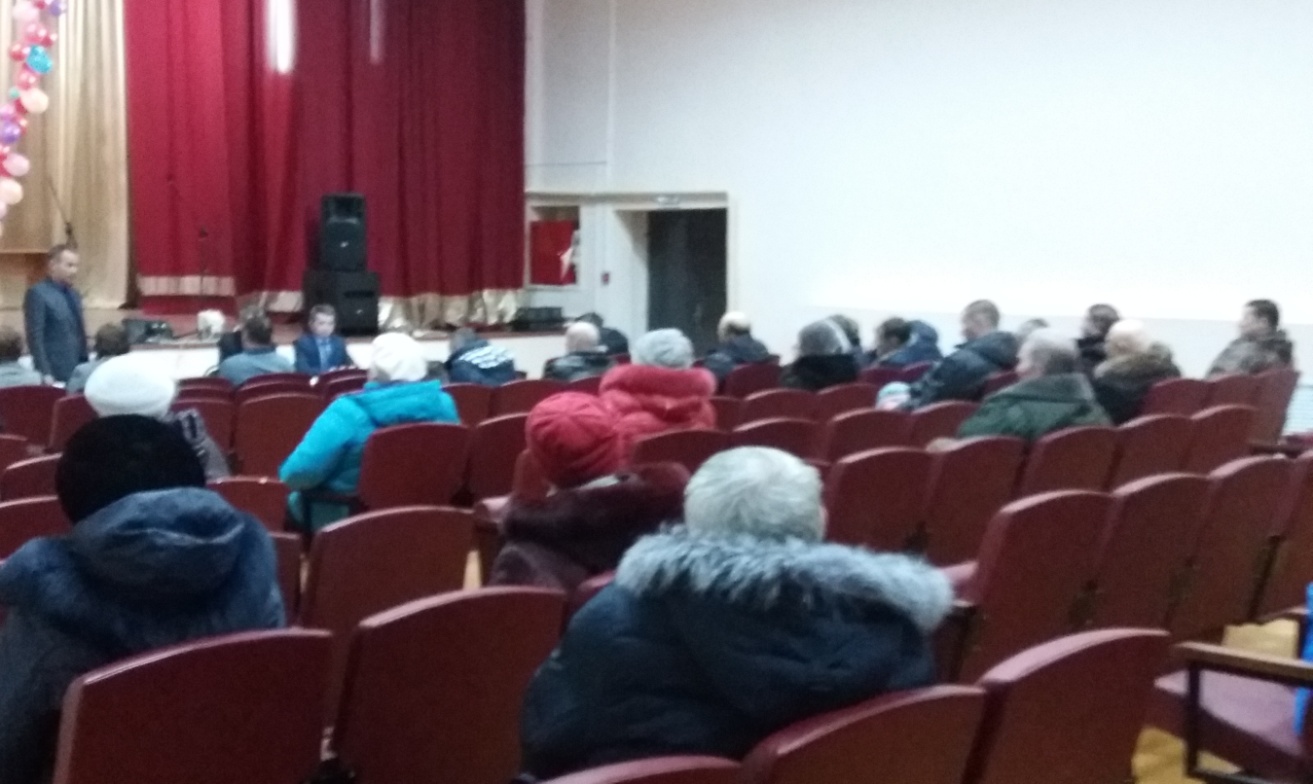 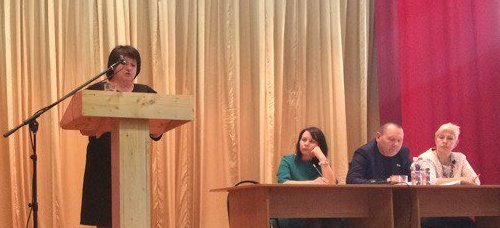 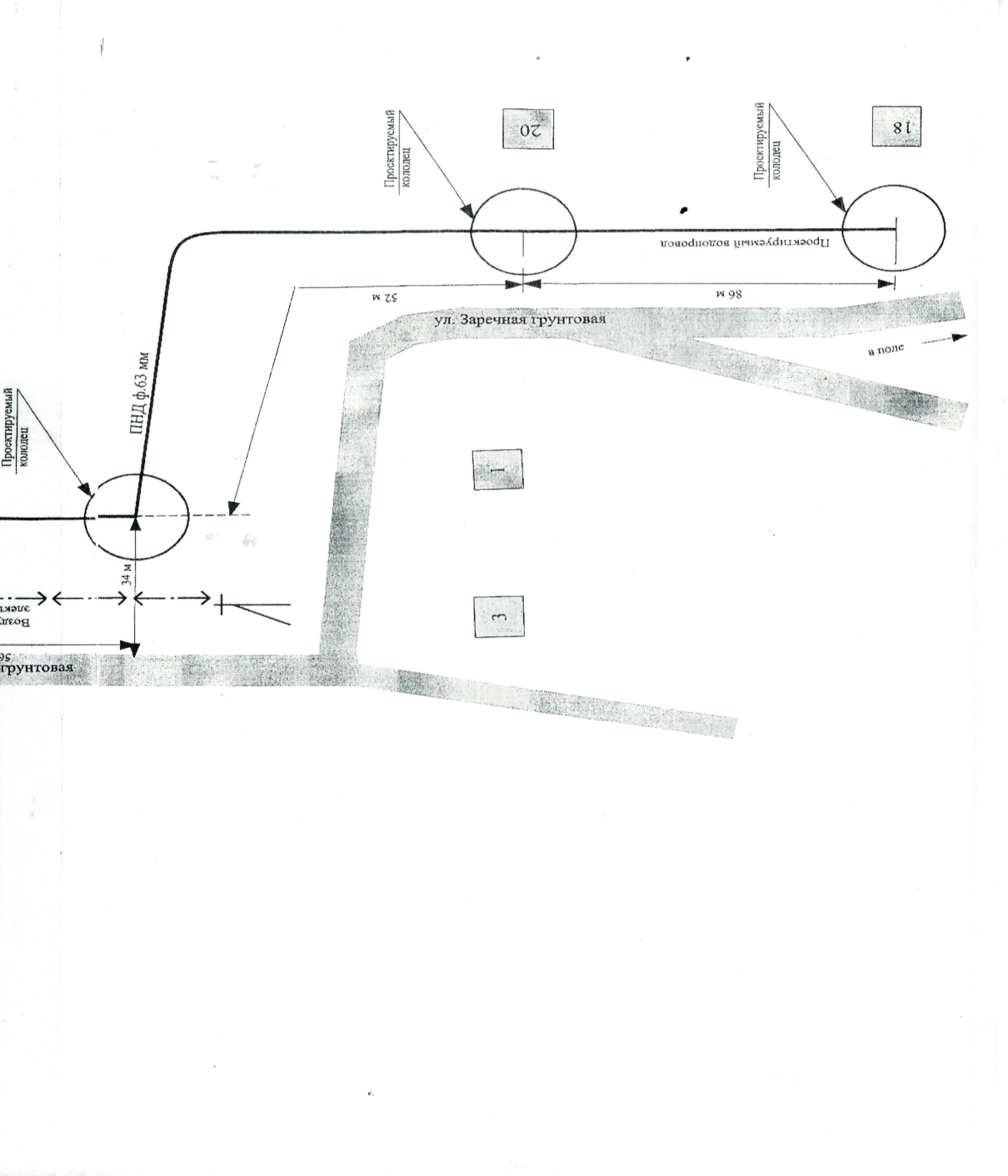 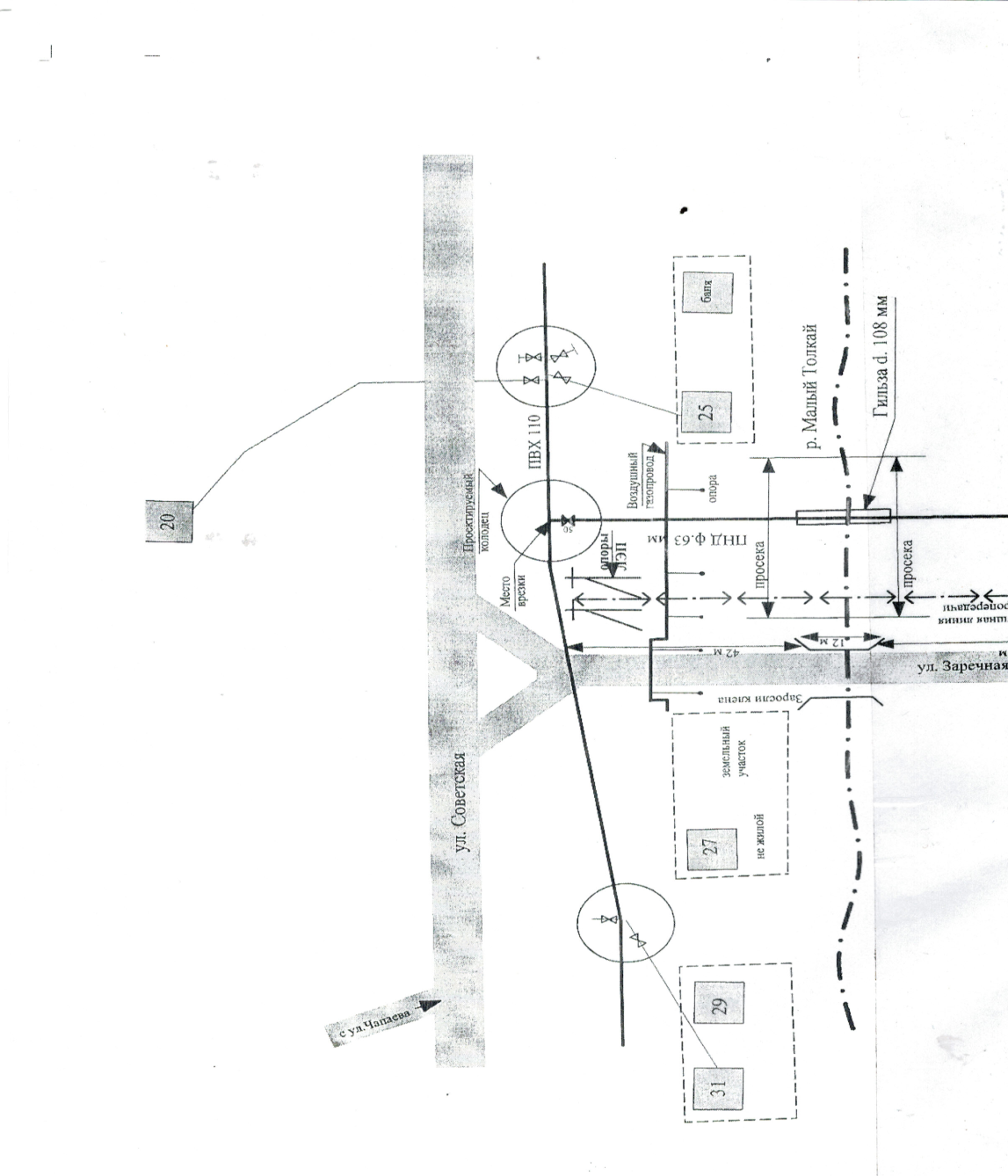 Уважаемый Дмитрий Валерьевич! Администрация сельского поселения Малый Толкай муниципального района Похвистневский направляет в конкурсную комиссию по проведению конкурсного отбора общественных проектов развития территорий муниципальных образований в Самарской области проект «Чистая вода» - обустройство водопровода  по ул. Заречная  в селе Малый Толкай, по направлению «Организация водоснабжения населения и (или) водоотведения для участия в конкурсе общественных проектов до 1 ноября 2020 года в рамках государственной программы Самарской области «Поддержка инициатив населения муниципальных образований в Самарской области» на 2017 - 2025 годы».Приложение на ___л., в ____ экз.Глава сельского поселения Малый Толкай                                 Дерюжова И.Т.муниципального района Похвистневский	           Уважаемый Дмитрий Валерьевич! Администрация сельского поселения Малый Толкай муниципального района Похвистневский направляет в конкурсную комиссию по проведению конкурсного отбора общественных проектов развития территорий муниципальных образований в Самарской области проект «Чистая вода» - обустройство водопровода  по ул. Заречная  в селе Малый Толкай, по направлению «Организация водоснабжения населения и (или) водоотведения для участия в конкурсе общественных проектов до 1 ноября 2020 года в рамках государственной программы Самарской области «Поддержка инициатив населения муниципальных образований в Самарской области» на 2017 - 2025 годы».Приложение на ___л., в ____ экз.Приложение:Постановление Администрации сельского поселения Малый Толкай муниципального района Похвистневский Самарской области от 08 октября 2020 №88 « О проведении собрания граждан в селе Малый Толкай  сельского поселения Малый Толкай  муниципального района Похвистневский Самарской области» на 2 л.Решение Собрания представителей сельского поселения Малый Толкай муниципального района Похвистневский Самарской области 4 созыва от 22 сентября 2020 №8 на 1 л.Протокол собрания граждан от 14 октября 2020 года №1 на 9 л. Протокол собрания граждан от 14 октября 2020 года №2 на 9 л. Протокол собрания граждан от 14 октября 2020 года №3 на 9 л. Протокол собрания граждан от 14 октября 2020 года №4 на 9 л. Протокол собрания граждан от 14 октября 2020 года №5 на 9 л.Протокол собрания граждан от 14 октября 2020 года №6 на 9 л.Сводный протокол собрания граждан от 14 октября 2020 года на 11 л.РЕШЕНИЕ №1 Собрания граждан сельского поселения Малый Толкай  муниципального района Похвистневский Самарской области. О результатах собрания граждан в селе Малый Толкай , входящего в состав сельского поселения Малый Толкай муниципального района Похвистневский Самарской области от 14.10.2020 года.РЕШЕНИЕ №2 Собрания граждан сельского поселения Малый Толкай  муниципального района Похвистневский Самарской области. О результатах собрания граждан в селе Малый Толкай , входящего в состав сельского поселения Малый Толкай муниципального района Похвистневский Самарской области от 14.10.2020 года.РЕШЕНИЕ №3 Собрания граждан сельского поселения Малый Толкай  муниципального района Похвистневский Самарской области. О результатах собрания граждан в селе Малый Толкай , входящего в состав сельского поселения Малый Толкай муниципального района Похвистневский Самарской области от 14.10.2020 года.РЕШЕНИЕ №4 Собрания граждан сельского поселения Малый Толкай  муниципального района Похвистневский Самарской области. О результатах собрания граждан в селе Малый Толкай , входящего в состав сельского поселения Малый Толкай муниципального района Похвистневский Самарской области от 14.10.2020 года.Фотографии, подтверждающие проведение обсуждения реализации общественного проекта с населением – 2 шт.Копия газеты «Вестник поселения Малый Толкай» №30 (292) от 23.09.2020  на 3 л.Копия газеты «Вестник поселения Малый Толкай» №31 (293) от 08.10.2020  на 2 л.Проектно-сметная документация на 8 л. Фотографии текущего состояния территорий общественного проекта на 10 шт.Схема планируемого размещения общественного проекта на 1 л.Глава сельского поселения Малый Толкай                                 Дерюжова И.Т.муниципального района Похвистневский	           № п/пНаименование разделаНаименование разделаИнформация по соответствующему разделуИнформация по соответствующему разделуИнформация по соответствующему разделу1.Городской округ / муниципальный районГородской округ / муниципальный районМуниципальный район ПохвистневскийМуниципальный район ПохвистневскийМуниципальный район Похвистневский2.Внутригородской район / поселениеВнутригородской район / поселениеСельское поселение Малый ТолкайСельское поселение Малый ТолкайСельское поселение Малый Толкай3.Населённый пунктНаселённый пунктСело Малый ТолкайСело Малый ТолкайСело Малый Толкай4.Наименование проектаНаименование проекта«Чистая вода» - обустройство водопровода по ул. Заречная  в селе Малый Толкай«Чистая вода» - обустройство водопровода по ул. Заречная  в селе Малый Толкай«Чистая вода» - обустройство водопровода по ул. Заречная  в селе Малый Толкай5.Адрес или географические координаты объекта общественной инфраструктурыАдрес или географические координаты объекта общественной инфраструктурыУл. Заречная, д.1, д.3, д.18, д. 20._________________________________________(указывается существующее или предполагаемое место нахождения объекта в случае, если целью реализации общественного проекта является создание (реконструкция, ремонт) объекта общественной инфраструктуры, предполагаемое место проведения мероприятий – в случае, если целью реализации общественного проекта является проведение мероприятий без создания (реконструкции, ремонта) объекта общественной инфраструктуры)Ул. Заречная, д.1, д.3, д.18, д. 20._________________________________________(указывается существующее или предполагаемое место нахождения объекта в случае, если целью реализации общественного проекта является создание (реконструкция, ремонт) объекта общественной инфраструктуры, предполагаемое место проведения мероприятий – в случае, если целью реализации общественного проекта является проведение мероприятий без создания (реконструкции, ремонта) объекта общественной инфраструктуры)Ул. Заречная, д.1, д.3, д.18, д. 20._________________________________________(указывается существующее или предполагаемое место нахождения объекта в случае, если целью реализации общественного проекта является создание (реконструкция, ремонт) объекта общественной инфраструктуры, предполагаемое место проведения мероприятий – в случае, если целью реализации общественного проекта является проведение мероприятий без создания (реконструкции, ремонта) объекта общественной инфраструктуры)6.Краткое описание общественного проектаКраткое описание общественного проектаОдной из задач органов местного самоуправления, является организация водоснабжения населения. В селе имеется водопроводная сеть протяжённостью 17,9 км. По улице Заречная д.1, д.3, д.18, д. 20 водопроводная сеть отсутствует.В рамках проекта будет создан  новый водопровод - 262 метра и четыре железобетонных и бетонных конструкций колодца. Основной целью проекта является качественное предоставление услуги водоснабжения населению. Одной из задач органов местного самоуправления, является организация водоснабжения населения. В селе имеется водопроводная сеть протяжённостью 17,9 км. По улице Заречная д.1, д.3, д.18, д. 20 водопроводная сеть отсутствует.В рамках проекта будет создан  новый водопровод - 262 метра и четыре железобетонных и бетонных конструкций колодца. Основной целью проекта является качественное предоставление услуги водоснабжения населению. Одной из задач органов местного самоуправления, является организация водоснабжения населения. В селе имеется водопроводная сеть протяжённостью 17,9 км. По улице Заречная д.1, д.3, д.18, д. 20 водопроводная сеть отсутствует.В рамках проекта будет создан  новый водопровод - 262 метра и четыре железобетонных и бетонных конструкций колодца. Основной целью проекта является качественное предоставление услуги водоснабжения населению. 7.Проблема, на решение которой направлен общественный проектПроблема, на решение которой направлен общественный проектПо улице Заречная отсутствует  водопровод. Данная проблема не позволяет качественно предоставлять услугу водоснабжения населению. Жители улицы Заречная вынуждены ходить за питьевой водой на соседнюю улицу Советская. Население лишено возможности иметь достаточное количество доброкачественной воды. Граждане, проживающие на улице Заречная, неоднократно обращались в администрацию сельского поселения с просьбой организовать водопровод по их улице. Участие в проекте поможет решить проблему водоснабжения по улице Заречная. (содержание проблемы, на решение которой направлен общественный проект)По улице Заречная отсутствует  водопровод. Данная проблема не позволяет качественно предоставлять услугу водоснабжения населению. Жители улицы Заречная вынуждены ходить за питьевой водой на соседнюю улицу Советская. Население лишено возможности иметь достаточное количество доброкачественной воды. Граждане, проживающие на улице Заречная, неоднократно обращались в администрацию сельского поселения с просьбой организовать водопровод по их улице. Участие в проекте поможет решить проблему водоснабжения по улице Заречная. (содержание проблемы, на решение которой направлен общественный проект)По улице Заречная отсутствует  водопровод. Данная проблема не позволяет качественно предоставлять услугу водоснабжения населению. Жители улицы Заречная вынуждены ходить за питьевой водой на соседнюю улицу Советская. Население лишено возможности иметь достаточное количество доброкачественной воды. Граждане, проживающие на улице Заречная, неоднократно обращались в администрацию сельского поселения с просьбой организовать водопровод по их улице. Участие в проекте поможет решить проблему водоснабжения по улице Заречная. (содержание проблемы, на решение которой направлен общественный проект)8.Обоснование социальной значимости общественного проекта Обоснование социальной значимости общественного проекта Благоустройство населенных мест — совокупность мероприятий, направленных на создание здоровых и удобных условий жизни человека. И одну из важнейших ролей в этом играет водоснабжение. Обеспечение чистой, доброкачественной водой имеет большое гигиеническое значение, так как предохраняет людей от различных эпидемических заболеваний (передаваемых через воду). Подача достаточного количества воды позволит поднять общий уровень благоустройства. Улучшит качество жизни людей. Обеспечит равную доступности к водным ресурсам. Благоустройство населенных мест — совокупность мероприятий, направленных на создание здоровых и удобных условий жизни человека. И одну из важнейших ролей в этом играет водоснабжение. Обеспечение чистой, доброкачественной водой имеет большое гигиеническое значение, так как предохраняет людей от различных эпидемических заболеваний (передаваемых через воду). Подача достаточного количества воды позволит поднять общий уровень благоустройства. Улучшит качество жизни людей. Обеспечит равную доступности к водным ресурсам. Благоустройство населенных мест — совокупность мероприятий, направленных на создание здоровых и удобных условий жизни человека. И одну из важнейших ролей в этом играет водоснабжение. Обеспечение чистой, доброкачественной водой имеет большое гигиеническое значение, так как предохраняет людей от различных эпидемических заболеваний (передаваемых через воду). Подача достаточного количества воды позволит поднять общий уровень благоустройства. Улучшит качество жизни людей. Обеспечит равную доступности к водным ресурсам. 9.Инициатор общественного проекта(выбрать один из представленных вариантов)Инициатор общественного проекта(выбрать один из представленных вариантов)представительный орган муниципального образования;глава муниципального образования;население муниципального образования на собраниях или конференциях;территориальное общественное самоуправление;территориальный общественный совет (в случае создания территориального общественного совета в муниципальном образовании Самарской области);некоммерческая организацияпредставительный орган муниципального образования;глава муниципального образования;население муниципального образования на собраниях или конференциях;территориальное общественное самоуправление;территориальный общественный совет (в случае создания территориального общественного совета в муниципальном образовании Самарской области);некоммерческая организацияпредставительный орган муниципального образования;глава муниципального образования;население муниципального образования на собраниях или конференциях;территориальное общественное самоуправление;территориальный общественный совет (в случае создания территориального общественного совета в муниципальном образовании Самарской области);некоммерческая организация10.Состав инициативной группы общественного проекта (указывается, если общественный проект был инициирован населением муниципального образования на собрании или конференции граждан)Состав инициативной группы общественного проекта (указывается, если общественный проект был инициирован населением муниципального образования на собрании или конференции граждан)11.Статус общественного проектаСтатус общественного проектана дворовой территории многоквартирных домов или домовладений;вне дворовой территории многоквартирных домов или домовладенийна дворовой территории многоквартирных домов или домовладений;вне дворовой территории многоквартирных домов или домовладенийна дворовой территории многоквартирных домов или домовладений;вне дворовой территории многоквартирных домов или домовладений12.Направление реализации общественного проекта (выбрать только одно направление)Направление реализации общественного проекта (выбрать только одно направление)организация водоснабжения населения и (или) водоотведения;дорожная деятельность в отношении дорог местного значения, ремонт (капитальный ремонт) дорог дворовых территорий многоквартирных домов населенных пунктов, проездов к ним;обеспечение первичных мер пожарной безопасности;сохранение объектов культурного наследия (памятников истории и культуры);освещение улиц, размещение (восстановление) фонтанов, декоративных водоемов и (или) объектов монументального искусства на территориях общего пользования, воспроизводство городских лесов, озеленение территории, размещение малых архитектурных форм;размещение площадок для игр детей, отдыха взрослых, занятий физической культурой и спортом, выгула и дрессировки собак;обеспечение условий для развития физической культуры, школьного спорта и массового спорта, организация проведения официальных физкультурно-оздоровительных и спортивных мероприятий;создание (восстановление) объектов массового отдыха, в том числе на водных объектах общего пользования, и (или) создание (восстановление) объектов сферы культуры муниципального образования;создание лечебно-оздоровительных местностей и курортов местного значения;участие в организации деятельности по сбору твердых коммунальных отходов, в том числе по установке площадок для сбора твердых коммунальных отходов на территориях населенных пунктов, застроенных объектами индивидуального жилищного строительства, а также на земельных участках, предоставленных некоммерческим организациям, созданным гражданами для ведения садоводства, огородничества, дачного хозяйства;сохранение, возрождение и развитие народных художественных промыслов;организация досуга, в том числе организация экскурсионного обслуживания, событийных мероприятий, фестивалей, иных культурно-массовых мероприятий, проводимых на территории муниципального образования;содержание мест захоронения;организация мероприятий по охране окружающей среды;организация мероприятий по охране, защите, воспроизводству городских лесов, в том числе лесов особо охраняемых природных территорий, расположенных в границах населенных пунктов поселенияорганизация водоснабжения населения и (или) водоотведения;дорожная деятельность в отношении дорог местного значения, ремонт (капитальный ремонт) дорог дворовых территорий многоквартирных домов населенных пунктов, проездов к ним;обеспечение первичных мер пожарной безопасности;сохранение объектов культурного наследия (памятников истории и культуры);освещение улиц, размещение (восстановление) фонтанов, декоративных водоемов и (или) объектов монументального искусства на территориях общего пользования, воспроизводство городских лесов, озеленение территории, размещение малых архитектурных форм;размещение площадок для игр детей, отдыха взрослых, занятий физической культурой и спортом, выгула и дрессировки собак;обеспечение условий для развития физической культуры, школьного спорта и массового спорта, организация проведения официальных физкультурно-оздоровительных и спортивных мероприятий;создание (восстановление) объектов массового отдыха, в том числе на водных объектах общего пользования, и (или) создание (восстановление) объектов сферы культуры муниципального образования;создание лечебно-оздоровительных местностей и курортов местного значения;участие в организации деятельности по сбору твердых коммунальных отходов, в том числе по установке площадок для сбора твердых коммунальных отходов на территориях населенных пунктов, застроенных объектами индивидуального жилищного строительства, а также на земельных участках, предоставленных некоммерческим организациям, созданным гражданами для ведения садоводства, огородничества, дачного хозяйства;сохранение, возрождение и развитие народных художественных промыслов;организация досуга, в том числе организация экскурсионного обслуживания, событийных мероприятий, фестивалей, иных культурно-массовых мероприятий, проводимых на территории муниципального образования;содержание мест захоронения;организация мероприятий по охране окружающей среды;организация мероприятий по охране, защите, воспроизводству городских лесов, в том числе лесов особо охраняемых природных территорий, расположенных в границах населенных пунктов поселенияорганизация водоснабжения населения и (или) водоотведения;дорожная деятельность в отношении дорог местного значения, ремонт (капитальный ремонт) дорог дворовых территорий многоквартирных домов населенных пунктов, проездов к ним;обеспечение первичных мер пожарной безопасности;сохранение объектов культурного наследия (памятников истории и культуры);освещение улиц, размещение (восстановление) фонтанов, декоративных водоемов и (или) объектов монументального искусства на территориях общего пользования, воспроизводство городских лесов, озеленение территории, размещение малых архитектурных форм;размещение площадок для игр детей, отдыха взрослых, занятий физической культурой и спортом, выгула и дрессировки собак;обеспечение условий для развития физической культуры, школьного спорта и массового спорта, организация проведения официальных физкультурно-оздоровительных и спортивных мероприятий;создание (восстановление) объектов массового отдыха, в том числе на водных объектах общего пользования, и (или) создание (восстановление) объектов сферы культуры муниципального образования;создание лечебно-оздоровительных местностей и курортов местного значения;участие в организации деятельности по сбору твердых коммунальных отходов, в том числе по установке площадок для сбора твердых коммунальных отходов на территориях населенных пунктов, застроенных объектами индивидуального жилищного строительства, а также на земельных участках, предоставленных некоммерческим организациям, созданным гражданами для ведения садоводства, огородничества, дачного хозяйства;сохранение, возрождение и развитие народных художественных промыслов;организация досуга, в том числе организация экскурсионного обслуживания, событийных мероприятий, фестивалей, иных культурно-массовых мероприятий, проводимых на территории муниципального образования;содержание мест захоронения;организация мероприятий по охране окружающей среды;организация мероприятий по охране, защите, воспроизводству городских лесов, в том числе лесов особо охраняемых природных территорий, расположенных в границах населенных пунктов поселения13.Лицо, ответственное за взаимодействие с департаментом внутренней политики Самарской области и департаментом управления делами Губернатора Самарской области и Правительства Самарской областиЛицо, ответственное за взаимодействие с департаментом внутренней политики Самарской области и департаментом управления делами Губернатора Самарской области и Правительства Самарской области14.Адреса многоквартирных домов и индивидуальных жилых домов, находящихся на дворовой территории многоквартирных домов или по периметру такой дворовой территорииАдреса многоквартирных домов и индивидуальных жилых домов, находящихся на дворовой территории многоквартирных домов или по периметру такой дворовой территории1. _______________________________________________________________2. _______________________________________________________________… _______________________________________________________________(указываются только в случае, если реализация общественного проекта предполагается на дворовой территории многоквартирных домов) 1. _______________________________________________________________2. _______________________________________________________________… _______________________________________________________________(указываются только в случае, если реализация общественного проекта предполагается на дворовой территории многоквартирных домов) 1. _______________________________________________________________2. _______________________________________________________________… _______________________________________________________________(указываются только в случае, если реализация общественного проекта предполагается на дворовой территории многоквартирных домов) 15.Количество квартир, находящихся на дворовой территории многоквартирных домов, и (или) домовладений индивидуальных жилых домов, находящихся по периметру дворовой территорииКоличество квартир, находящихся на дворовой территории многоквартирных домов, и (или) домовладений индивидуальных жилых домов, находящихся по периметру дворовой территории____________________________________________________________________(указываются только в случае, если реализация общественного проекта предполагается на дворовой территории многоквартирных домов)____________________________________________________________________(указываются только в случае, если реализация общественного проекта предполагается на дворовой территории многоквартирных домов)____________________________________________________________________(указываются только в случае, если реализация общественного проекта предполагается на дворовой территории многоквартирных домов)16.Состав проектной группы для целей реализации общественного проекта Состав проектной группы для целей реализации общественного проекта (в составе проектной группы указываются Ф.И.О. и наименование должности соответствующих лиц (для должностных лиц органов власти и организаций).В проектную группу в обязательном порядке включаются представители населения (инициативной группы) территории, на которой реализуется общественный проект. В состав проектной группы могут включаться представители организаций, которые выразили намерение участвовать в реализации общественного проекта).(в составе проектной группы указываются Ф.И.О. и наименование должности соответствующих лиц (для должностных лиц органов власти и организаций).В проектную группу в обязательном порядке включаются представители населения (инициативной группы) территории, на которой реализуется общественный проект. В состав проектной группы могут включаться представители организаций, которые выразили намерение участвовать в реализации общественного проекта).(в составе проектной группы указываются Ф.И.О. и наименование должности соответствующих лиц (для должностных лиц органов власти и организаций).В проектную группу в обязательном порядке включаются представители населения (инициативной группы) территории, на которой реализуется общественный проект. В состав проектной группы могут включаться представители организаций, которые выразили намерение участвовать в реализации общественного проекта).17.Календарный план реализации общественного проекта с учетом сроков выполнения мероприятий по его реализацииКалендарный план реализации общественного проекта с учетом сроков выполнения мероприятий по его реализации18.Состав группы общественного контроляСостав группы общественного контроля1. Васюнин Валерий Яковлевич2. Скороходов Александр Сергеевич3. Чайковская Анна Евгеньевна(указываются Ф.И.О. соответствующих лиц (полностью)1. Васюнин Валерий Яковлевич2. Скороходов Александр Сергеевич3. Чайковская Анна Евгеньевна(указываются Ф.И.О. соответствующих лиц (полностью)1. Васюнин Валерий Яковлевич2. Скороходов Александр Сергеевич3. Чайковская Анна Евгеньевна(указываются Ф.И.О. соответствующих лиц (полностью)19.Форма и порядок осуществления общественного контроля за реализацией общественного проектаФорма и порядок осуществления общественного контроля за реализацией общественного проектаГруппа общественного контроля будет ежедневно осуществлять фото- и видео-фиксацию проводимых подрядчиком работ и передавать полученную информацию в администрацию поселения, ежедневно проводить осмотр объекта, проверять документы по мере необходимости.Группа общественного контроля будет ежедневно осуществлять фото- и видео-фиксацию проводимых подрядчиком работ и передавать полученную информацию в администрацию поселения, ежедневно проводить осмотр объекта, проверять документы по мере необходимости.Группа общественного контроля будет ежедневно осуществлять фото- и видео-фиксацию проводимых подрядчиком работ и передавать полученную информацию в администрацию поселения, ежедневно проводить осмотр объекта, проверять документы по мере необходимости.20.Форма обсуждения вопросов реализации общественного проекта с населениемФорма обсуждения вопросов реализации общественного проекта с населением  На собрании граждан 04 октября 2020 года, в местной газете «Вестник поселения Малый Толкай». (указывается формат проведения обсуждения вопросов реализации общественного проекта с населением: обход домов, собрания, конференции, обсуждение в сети Интернет и др.)  На собрании граждан 04 октября 2020 года, в местной газете «Вестник поселения Малый Толкай». (указывается формат проведения обсуждения вопросов реализации общественного проекта с населением: обход домов, собрания, конференции, обсуждение в сети Интернет и др.)  На собрании граждан 04 октября 2020 года, в местной газете «Вестник поселения Малый Толкай». (указывается формат проведения обсуждения вопросов реализации общественного проекта с населением: обход домов, собрания, конференции, обсуждение в сети Интернет и др.)21.Информация о земельном участке (земле), на котором планируется реализация общественного проекта Информация о земельном участке (земле), на котором планируется реализация общественного проекта ___ Ул. Заречная, д.1, д.3, д.18, д. 20._______________(в случае, если целью реализации общественного проекта является создание нового объекта общественной инфраструктуры, указывается следующая информация: местонахождение земельного участка, а также кадастровый номер земельного участка (при его наличии) или координаты характерных точек границ места размещения нового объекта общественной инфраструктуры)___ Ул. Заречная, д.1, д.3, д.18, д. 20._______________(в случае, если целью реализации общественного проекта является создание нового объекта общественной инфраструктуры, указывается следующая информация: местонахождение земельного участка, а также кадастровый номер земельного участка (при его наличии) или координаты характерных точек границ места размещения нового объекта общественной инфраструктуры)___ Ул. Заречная, д.1, д.3, д.18, д. 20._______________(в случае, если целью реализации общественного проекта является создание нового объекта общественной инфраструктуры, указывается следующая информация: местонахождение земельного участка, а также кадастровый номер земельного участка (при его наличии) или координаты характерных точек границ места размещения нового объекта общественной инфраструктуры)22.Общая стоимость реализации общественного проектаОбщая стоимость реализации общественного проекта____________________430 000,00_____________________(указывается в рублях)____________________430 000,00_____________________(указывается в рублях)22.1.Объем участия местного бюджета Объем участия местного бюджета                12 900,00 ______ (указывается в рублях)________3,00%______(указывается в процентах от общей стоимости реализации проекта)________3,00%______(указывается в процентах от общей стоимости реализации проекта)22.2.Общий объем участия физических и юридических лицОбщий объем участия физических и юридических лиц_______86 000,00_______(указывается в рублях)______20,00%________(указывается в процентах от общей стоимости реализации проекта)______20,00%________(указывается в процентах от общей стоимости реализации проекта)22.2.1.Объем участия физических лицОбъем участия физических лиц       _____30 100,00________(указывается в рублях)________7,00%______(указывается в процентах от общей стоимости реализации проекта)________7,00%______(указывается в процентах от общей стоимости реализации проекта)В том числе индивидуальных предпринимателей:В том числе индивидуальных предпринимателей:Курмаева Фания Абдулхаковна304637230200940, 637200742960Курмаева Фания Абдулхаковна304637230200940, 637200742960______8 600,00________(указывается в рублях)_______2,00%_______(указывается в процентах от общей стоимости реализации проекта)_______2,00%_______(указывается в процентах от общей стоимости реализации проекта)Ф.И.О., ОГРН, ИННФ.И.О., ОГРН, ИНН______________(указывается в рублях)______________(указывается в процентах от общей стоимости реализации проекта)______________(указывается в процентах от общей стоимости реализации проекта)Ф.И.О., ОГРН, ИННФ.И.О., ОГРН, ИНН______________(указывается в рублях)______________(указывается в процентах от общей стоимости реализации проекта)______________(указывается в процентах от общей стоимости реализации проекта)22.2.2.Объем участия юридических лицОбъем участия юридических лиц_______55 900,00_______(указывается в рублях)______13,00%________(указывается в процентах от общей стоимости реализации проекта)______13,00%________(указывается в процентах от общей стоимости реализации проекта)В том числе:В том числе:ООО «СНК»,1186313069766, 6330083140        55 900,00_________(указывается в рублях)            13,00%_________(указывается в процентах от общей стоимости реализации проекта)            13,00%_________(указывается в процентах от общей стоимости реализации проекта)наименование юридического лица, его ОГРН, ИНН______________(указывается в рублях)______________(указывается в процентах от общей стоимости реализации проекта)______________(указывается в процентах от общей стоимости реализации проекта)наименование юридического лица, его ОГРН, ИНН______________(указывается в рублях)______________(указывается в процентах от общей стоимости реализации проекта)______________(указывается в процентах от общей стоимости реализации проекта)22.3.Запрашиваемая сумма субсидии из областного бюджетаЗапрашиваемая сумма субсидии из областного бюджета_____331 100,00_________(указывается в рублях)_______77,00%_______(указывается в процентах от общей стоимости реализации проекта)_______77,00%_______(указывается в процентах от общей стоимости реализации проекта)23.Описание механизма последующего содержания создаваемого (реконструируемого, ремонтируемого) объекта общественной инфраструктуры Описание механизма последующего содержания создаваемого (реконструируемого, ремонтируемого) объекта общественной инфраструктуры 24.Описание неденежного вклада физических и (или) юридических лиц в реализацию общественного проекта (если неденежный вклад предполагается)Описание неденежного вклада физических и (или) юридических лиц в реализацию общественного проекта (если неденежный вклад предполагается)25.Ожидаемые результаты проекта Ожидаемые результаты проекта В табличной форме указываются количественные и качественные показатели, которые будут достигнуты по итогам реализации проекта. В табличной форме указываются количественные и качественные показатели, которые будут достигнуты по итогам реализации проекта. В табличной форме указываются количественные и качественные показатели, которые будут достигнуты по итогам реализации проекта.  Приложение:Постановление Администрации сельского поселения Малый Толкай муниципального района Похвистневский Самарской области от 08 октября 2020 №88 « О проведении собрания граждан в селе Малый Толкай  сельского поселения Малый Толкай  муниципального района Похвистневский Самарской области» на 2 л.Решение Собрания представителей сельского поселения Малый Толкай муниципального района Похвистневский Самарской области 4 созыва от 22 сентября 2020 №8 на 1 л.Протокол собрания граждан от 14 октября 2020 года №1 на 9 л. Протокол собрания граждан от 14 октября 2020 года №2 на 9 л. Протокол собрания граждан от 14 октября 2020 года №3 на 9 л. Протокол собрания граждан от 14 октября 2020 года №4 на 9 л. Протокол собрания граждан от 14 октября 2020 года №5 на 9 л. Протокол собрания граждан от 14 октября 2020 года №6 на 9 л. Сводный протокол собрания граждан от 14 октября 2020 года на 11 л.РЕШЕНИЕ №1 Собрания граждан сельского поселения Малый Толкай  муниципального района Похвистневский Самарской области. О результатах собрания граждан в селе Малый Толкай, входящего в состав сельского поселения Малый Толкай муниципального района Похвистневский Самарской области от 14.10.2020 года на 2л.РЕШЕНИЕ №2 Собрания граждан сельского поселения Малый Толкай  муниципального района Похвистневский Самарской области. О результатах собрания граждан в селе Малый Толкай, входящего в состав сельского поселения Малый Толкай муниципального района Похвистневский Самарской области от 14.10.2020 года на 2л.РЕШЕНИЕ №3 Собрания граждан сельского поселения Малый Толкай  муниципального района Похвистневский Самарской области. О результатах собрания граждан в селе Малый Толкай, входящего в состав сельского поселения Малый Толкай муниципального района Похвистневский Самарской области от 14.10.2020 года на 2л.РЕШЕНИЕ №4 Собрания граждан сельского поселения Малый Толкай  муниципального района Похвистневский Самарской области. О результатах собрания граждан в селе Малый Толкай, входящего в состав сельского поселения Малый Толкай муниципального района Похвистневский Самарской области от 14.10.2020 года на 2л.Фотографии, подтверждающие проведение обсуждения реализации общественного проекта с населением – 2 шт.Копия газеты «Вестник поселения Малый Толкай» №30 (292) от 23.09.2020  на 3 л.Копия газеты «Вестник поселения Малый Толкай» №31 (293) от 08.10.2020  на 2 л.Проектно-сметная документация на 8 л. Фотографии текущего состояния территорий общественного проекта на 10 шт.Схема планируемого размещения общественного проекта на 1 л.Глава сельского поселения Малый Толкай муниципального района Похвистневский Самарской области/           И.Т.Дерюжова    /(подпись) (расшифровка подписи)М.П.СогласованоПредседатель Собрания представителей сельского поселения Малый Толкай муниципального района Похвистневский Самарской области____________________________(должность)____________________/(подпись)               Н.Н.Львов__/(расшифровка подписи)РОССИЙСКАЯ ФЕДЕРАЦИЯА Д М И Н И С Т Р А Ц И Ясельского поселения МАЛЫЙ ТОЛКАЙмуниципального района Похвистневский
            Самарской областиП О С Т А Н О В Л Е Н И Е08.10.2020  № 88с. Малый ТолкайО проведении собрания граждан в селе Малый Толкай  сельского поселения Малый Толкай  муниципального района Похвистневский Самарской области Скороходов Александр Сергеевич(руководитель проектной группы)ЖительЧайковская Анна ЕвгеньевнаЖительСтаркова Татьяна ВасильевнаЖительГорбунов Роман НиколаевичЖительЧепурнаев Сергей ВладимировичЖительЛипняков Николай АлександровичПредседатель СПК «Хлебороб»Каранов Сергей НиколаевичДепутат Собрания представителей сельского поселения Малый Толкай Золоторёва Виктория АндреевнаЧлен общественной организации «Молодая гвардия Единой России»Заляльдинова Гульсум ДамировнаНачальник отдела по муниципальным закупкам муниципального района Похвистневский Дерюжова Ирина ТахировнаГлава сельского поселения Малый Толкай Савельева Светлана АлександровнаСпециалист администрации сельского поселения Малый Толкай № п/пНаименование мероприятияФ.И.О. представителя проектной группы, ответственного за реализацию мероприятия (полностью)Начало реализации(месяц, год)Окончание реализации(месяц, год)Сбор денежных средств.Чайковская Анна Евгеньевнаянварь 2021г.март 2021г.Поиск подрядной организацииСкороходов Александр Сергеевичапрель 2021г.апрель 2021г.Проведение торгов.Заляльдинова Гульсум Дамировна май 2021г. май 2021г.Заключение контракта.Дерюжова Ирина Тахировна июнь 2021г.июнь 2021г.Контроль за выполнением работ подрядчиком.Каранов Сергей Николаевичиюнь 2021г. сентябрь 2021г.Привлечение жителей к подготовке территории.Горбунов Роман Николаевичиюнь 2021г. июль 2021 г.Валка деревьев мягких пород, разделка древесины мягких пород. Подрядная организацияиюнь 2021г. июнь 2021 г.Корчевка пней в грунтах естественного залегания.Подрядная организацияиюнь 2021г. июнь 2021 г.Погрузочные работы при автомобильных перевозках: мусора строительного с погрузкой экскаваторами емкостью ковша до 0,5 м3, 1 т груза. Подрядная организацияиюнь 2021г. июнь 2021 г.Перевозка грузов автомобильными самосвалами.Подрядная организацияиюнь 2021г. июнь 2021 г.Разработка грунта в отвал экскаваторами. Подрядная организацияиюнь 2021г. июль 2021 г.Разработка грунта вручную.Подрядная организацияиюнь 2021г. июль 2021 г.Устройство основания под трубопроводы песчаного, 10 м3 основания.Подрядная организацияиюнь 2021г. июль 2021 г.Укладка трубопроводов из полиэтиленовых труб.Подрядная организацияиюнь 2021г. июль 2021 г.Установка вентилей, задвижек, затворов, клапанов обратных, кранов проходных.Подрядная организацияиюнь 2021г. июль 2021 г.Врезка в действующие внутренние сети трубопроводов водопроводной сети.Подрядная организацияиюль 2021г. август 2021 г.Засыпка траншей и котлованов с перемещением грунта до 5 м бульдозерами.Подрядная организацияиюль 2021г. август 2021 г.Разработка грунта в отвал экскаваторами (котлованы под колодцы 4 шт.)Подрядная организацияиюль 2021г. август 2021 г.Устройство круглых сборных железобетонных канализационных колодцев диаметром 1 м.Подрядная организацияавгуст 2021г. сентябрь 2021 г.Земляные работ, выполняемые механизированным способом.Подрядная организацияавгуст 2021г. сентябрь 2021 г.Предоставление трактора, ассенизатора. Липняков Николай Александровичавгуст 2021г. сентябрь 2021 г.Предоставление инвентаря для ручной работы: лопаты, бур.Чепурнаев Сергей Владимировичиюль 2021г. сентябрь 2021 г.Земляные работ, выполняемые ручным способом.Подрядная организацияавгуст 2021г. сентябрь 2021 г.Размещение информации о ходе реализации проекта в СМИ на всех этапахСавельева Светлана Александровна январь     2021 г.сентябрь 2021г.Информирование жителей села о ходе реализации проектаСтаркова Татьяна Васильевнаянварь     2021 г.сентябрь 2021г.26.Торжественное открытие объектаЗолотарёва Виктория Андреевнасентябрь 2021сентябрь 2021Скороходов Александр Сергеевич(руководитель проектной группы)ЖительЧайковская Анна ЕвгеньевнаЖительСтаркова Татьяна ВасильевнаЖительГорбунов Роман НиколаевичЖительЧепурнаев Сергей ВладимировичЖительЛипняков Николай АлександровичПредседатель СПК «Хлебороб»Каранов Сергей НиколаевичДепутат Собрания представителей сельского поселения Малый Толкай Золоторёва Виктория АндреевнаЧлен общественной организации «Молодая гвардия Единой России»Заляльдинова Гульсум ДамировнаНачальник отдела по муниципальным закупкам муниципального района Похвистневский Дерюжова Ирина ТахировнаГлава сельского поселения Малый Толкай Савельева Светлана АлександровнаСпециалист администрации сельского поселения Малый Толкай № п/пНаименование мероприятияФ.И.О. представителя проектной группы, ответственного за реализацию мероприятия (полностью)Начало реализации(месяц, год)Окончание реализации(месяц, год)Сбор денежных средств.Чайковская Анна Евгеньевнаянварь 2021г.март 2021г.Поиск подрядной организацииСкороходов Александр Сергеевичапрель 2021г.апрель 2021г.Проведение торгов.Заляльдинова Гульсум Дамировна май 2021г. май 2021г.Заключение контракта.Дерюжова Ирина Тахировна июнь 2021г.июнь 2021г.Контроль за выполнением работ подрядчиком.Каранов Сергей Николаевичиюнь 2021г. сентябрь 2021г.Привлечение жителей к подготовке территории.Горбунов Роман Николаевичиюнь 2021г. июль 2021 г.Валка деревьев мягких пород, разделка древесины мягких пород. Подрядная организацияиюнь 2021г. июнь 2021 г.Корчевка пней в грунтах естественного залегания.Подрядная организацияиюнь 2021г. июнь 2021 г.Погрузочные работы при автомобильных перевозках: мусора строительного с погрузкой экскаваторами емкостью ковша до 0,5 м3, 1 т груза. Подрядная организацияиюнь 2021г. июнь 2021 г.Перевозка грузов автомобильными самосвалами.Подрядная организацияиюнь 2021г. июнь 2021 г.Разработка грунта в отвал экскаваторами. Подрядная организацияиюнь 2021г. июль 2021 г.Разработка грунта вручную.Подрядная организацияиюнь 2021г. июль 2021 г.Устройство основания под трубопроводы песчаного, 10 м3 основания.Подрядная организацияиюнь 2021г. июль 2021 г.Укладка трубопроводов из полиэтиленовых труб.Подрядная организацияиюнь 2021г. июль 2021 г.Установка вентилей, задвижек, затворов, клапанов обратных, кранов проходных.Подрядная организацияиюнь 2021г. июль 2021 г.Врезка в действующие внутренние сети трубопроводов водопроводной сети.Подрядная организацияиюль 2021г. август 2021 г.Засыпка траншей и котлованов с перемещением грунта до 5 м бульдозерами.Подрядная организацияиюль 2021г. август 2021 г.Разработка грунта в отвал экскаваторами (котлованы под колодцы 4 шт.)Подрядная организацияиюль 2021г. август 2021 г.Устройство круглых сборных железобетонных канализационных колодцев диаметром 1 м.Подрядная организацияавгуст 2021г. сентябрь 2021 г.Земляные работ, выполняемые механизированным способом.Подрядная организацияавгуст 2021г. сентябрь 2021 г.Предоставление трактора, ассенизатора. Липняков Николай Александровичавгуст 2021г. сентябрь 2021 г.Предоставление инвентаря для ручной работы: лопаты, бур.Чепурнаев Сергей Владимировичиюль 2021г. сентябрь 2021 г.Земляные работ, выполняемые ручным способом.Подрядная организацияавгуст 2021г. сентябрь 2021 г.Размещение информации о ходе реализации проекта в СМИ на всех этапахСавельева Светлана Александровна январь     2021 г.сентябрь 2021г.Информирование жителей села о ходе реализации проектаСтаркова Татьяна Васильевнаянварь     2021 г.сентябрь 2021г.26.Торжественное открытие объектаЗолотарёва Виктория Андреевнасентябрь 2021сентябрь 2021Скороходов Александр Сергеевич(руководитель проектной группы)ЖительЧайковская Анна ЕвгеньевнаЖительСтаркова Татьяна ВасильевнаЖительГорбунов Роман НиколаевичЖительЧепурнаев Сергей ВладимировичЖительЛипняков Николай АлександровичПредседатель СПК «Хлебороб»Каранов Сергей НиколаевичДепутат Собрания представителей сельского поселения Малый Толкай Золоторёва Виктория АндреевнаЧлен общественной организации «Молодая гвардия Единой России»Заляльдинова Гульсум ДамировнаНачальник отдела по муниципальным закупкам муниципального района Похвистневский Дерюжова Ирина ТахировнаГлава сельского поселения Малый Толкай Савельева Светлана АлександровнаСпециалист администрации сельского поселения Малый Толкай № п/пНаименование мероприятияФ.И.О. представителя проектной группы, ответственного за реализацию мероприятия (полностью)Начало реализации(месяц, год)Окончание реализации(месяц, год)Сбор денежных средств.Чайковская Анна Евгеньевнаянварь 2021г.март 2021г.Поиск подрядной организацииСкороходов Александр Сергеевичапрель 2021г.апрель 2021г.Проведение торгов.Заляльдинова Гульсум Дамировна май 2021г. май 2021г.Заключение контракта.Дерюжова Ирина Тахировна июнь 2021г.июнь 2021г.Контроль за выполнением работ подрядчиком.Каранов Сергей Николаевичиюнь 2021г. сентябрь 2021г.Привлечение жителей к подготовке территории.Горбунов Роман Николаевичиюнь 2021г. июль 2021 г.Валка деревьев мягких пород, разделка древесины мягких пород. Подрядная организацияиюнь 2021г. июнь 2021 г.Корчевка пней в грунтах естественного залегания.Подрядная организацияиюнь 2021г. июнь 2021 г.Погрузочные работы при автомобильных перевозках: мусора строительного с погрузкой экскаваторами емкостью ковша до 0,5 м3, 1 т груза. Подрядная организацияиюнь 2021г. июнь 2021 г.Перевозка грузов автомобильными самосвалами.Подрядная организацияиюнь 2021г. июнь 2021 г.Разработка грунта в отвал экскаваторами. Подрядная организацияиюнь 2021г. июль 2021 г.Разработка грунта вручную.Подрядная организацияиюнь 2021г. июль 2021 г.Устройство основания под трубопроводы песчаного, 10 м3 основания.Подрядная организацияиюнь 2021г. июль 2021 г.Укладка трубопроводов из полиэтиленовых труб.Подрядная организацияиюнь 2021г. июль 2021 г.Установка вентилей, задвижек, затворов, клапанов обратных, кранов проходных.Подрядная организацияиюнь 2021г. июль 2021 г.Врезка в действующие внутренние сети трубопроводов водопроводной сети.Подрядная организацияиюль 2021г. август 2021 г.Засыпка траншей и котлованов с перемещением грунта до 5 м бульдозерами.Подрядная организацияиюль 2021г. август 2021 г.Разработка грунта в отвал экскаваторами (котлованы под колодцы 4 шт.)Подрядная организацияиюль 2021г. август 2021 г.Устройство круглых сборных железобетонных канализационных колодцев диаметром 1 м.Подрядная организацияавгуст 2021г. сентябрь 2021 г.Земляные работ, выполняемые механизированным способом.Подрядная организацияавгуст 2021г. сентябрь 2021 г.Предоставление трактора, ассенизатора. Липняков Николай Александровичавгуст 2021г. сентябрь 2021 г.Предоставление инвентаря для ручной работы: лопаты, бур.Чепурнаев Сергей Владимировичиюль 2021г. сентябрь 2021 г.Земляные работ, выполняемые ручным способом.Подрядная организацияавгуст 2021г. сентябрь 2021 г.Размещение информации о ходе реализации проекта в СМИ на всех этапахСавельева Светлана Александровна январь     2021 г.сентябрь 2021г.Информирование жителей села о ходе реализации проектаСтаркова Татьяна Васильевнаянварь     2021 г.сентябрь 2021г.26.Торжественное открытие объектаЗолотарёва Виктория Андреевнасентябрь 2021сентябрь 2021Скороходов Александр Сергеевич(руководитель проектной группы)ЖительЧайковская Анна ЕвгеньевнаЖительСтаркова Татьяна ВасильевнаЖительГорбунов Роман НиколаевичЖительЧепурнаев Сергей ВладимировичЖительЛипняков Николай АлександровичПредседатель СПК «Хлебороб»Каранов Сергей НиколаевичДепутат Собрания представителей сельского поселения Малый Толкай Золоторёва Виктория АндреевнаЧлен общественной организации «Молодая гвардия Единой России»Заляльдинова Гульсум ДамировнаНачальник отдела по муниципальным закупкам муниципального района Похвистневский Дерюжова Ирина ТахировнаГлава сельского поселения Малый Толкай Савельева Светлана АлександровнаСпециалист администрации сельского поселения Малый Толкай № п/пНаименование мероприятияФ.И.О. представителя проектной группы, ответственного за реализацию мероприятия (полностью)Начало реализации(месяц, год)Окончание реализации(месяц, год)Сбор денежных средств.Чайковская Анна Евгеньевнаянварь 2021г.март 2021г.Поиск подрядной организацииСкороходов Александр Сергеевичапрель 2021г.апрель 2021г.Проведение торгов.Заляльдинова Гульсум Дамировна май 2021г. май 2021г.Заключение контракта.Дерюжова Ирина Тахировна июнь 2021г.июнь 2021г.Контроль за выполнением работ подрядчиком.Каранов Сергей Николаевичиюнь 2021г. сентябрь 2021г.Привлечение жителей к подготовке территории.Горбунов Роман Николаевичиюнь 2021г. июль 2021 г.Валка деревьев мягких пород, разделка древесины мягких пород. Подрядная организацияиюнь 2021г. июнь 2021 г.Корчевка пней в грунтах естественного залегания.Подрядная организацияиюнь 2021г. июнь 2021 г.Погрузочные работы при автомобильных перевозках: мусора строительного с погрузкой экскаваторами емкостью ковша до 0,5 м3, 1 т груза. Подрядная организацияиюнь 2021г. июнь 2021 г.Перевозка грузов автомобильными самосвалами.Подрядная организацияиюнь 2021г. июнь 2021 г.Разработка грунта в отвал экскаваторами. Подрядная организацияиюнь 2021г. июль 2021 г.Разработка грунта вручную.Подрядная организацияиюнь 2021г. июль 2021 г.Устройство основания под трубопроводы песчаного, 10 м3 основания.Подрядная организацияиюнь 2021г. июль 2021 г.Укладка трубопроводов из полиэтиленовых труб.Подрядная организацияиюнь 2021г. июль 2021 г.Установка вентилей, задвижек, затворов, клапанов обратных, кранов проходных.Подрядная организацияиюнь 2021г. июль 2021 г.Врезка в действующие внутренние сети трубопроводов водопроводной сети.Подрядная организацияиюль 2021г. август 2021 г.Засыпка траншей и котлованов с перемещением грунта до 5 м бульдозерами.Подрядная организацияиюль 2021г. август 2021 г.Разработка грунта в отвал экскаваторами (котлованы под колодцы 4 шт.)Подрядная организацияиюль 2021г. август 2021 г.Устройство круглых сборных железобетонных канализационных колодцев диаметром 1 м.Подрядная организацияавгуст 2021г. сентябрь 2021 г.Земляные работ, выполняемые механизированным способом.Подрядная организацияавгуст 2021г. сентябрь 2021 г.Предоставление трактора, ассенизатора. Липняков Николай Александровичавгуст 2021г. сентябрь 2021 г.Предоставление инвентаря для ручной работы: лопаты, бур.Чепурнаев Сергей Владимировичиюль 2021г. сентябрь 2021 г.Земляные работ, выполняемые ручным способом.Подрядная организацияавгуст 2021г. сентябрь 2021 г.Размещение информации о ходе реализации проекта в СМИ на всех этапахСавельева Светлана Александровна январь     2021 г.сентябрь 2021г.Информирование жителей села о ходе реализации проектаСтаркова Татьяна Васильевнаянварь     2021 г.сентябрь 2021г.8.Торжественное открытие объектаЗолотарёва Виктория Андреевнасентябрь 2021сентябрь 2021Скороходов Александр Сергеевич(руководитель проектной группы)ЖительЧайковская Анна ЕвгеньевнаЖительСтаркова Татьяна ВасильевнаЖительГорбунов Роман НиколаевичЖительЧепурнаев Сергей ВладимировичЖительЛипняков Николай АлександровичПредседатель СПК «Хлебороб»Каранов Сергей НиколаевичДепутат Собрания представителей сельского поселения Малый Толкай Золоторёва Виктория АндреевнаЧлен общественной организации «Молодая гвардия Единой России»Заляльдинова Гульсум ДамировнаНачальник отдела по муниципальным закупкам муниципального района Похвистневский Дерюжова Ирина ТахировнаГлава сельского поселения Малый Толкай Савельева Светлана АлександровнаСпециалист администрации сельского поселения Малый Толкай № п/пНаименование мероприятияФ.И.О. представителя проектной группы, ответственного за реализацию мероприятия (полностью)Начало реализации(месяц, год)Окончание реализации(месяц, год)Сбор денежных средств.Чайковская Анна Евгеньевнаянварь 2021г.март 2021г.Поиск подрядной организацииСкороходов Александр Сергеевичапрель 2021г.апрель 2021г.Проведение торгов.Заляльдинова Гульсум Дамировна май 2021г. май 2021г.Заключение контракта.Дерюжова Ирина Тахировна июнь 2021г.июнь 2021г.Контроль за выполнением работ подрядчиком.Каранов Сергей Николаевичиюнь 2021г. сентябрь 2021г.Привлечение жителей к подготовке территории.Горбунов Роман Николаевичиюнь 2021г. июль 2021 г.Валка деревьев мягких пород, разделка древесины мягких пород. Подрядная организацияиюнь 2021г. июнь 2021 г.Корчевка пней в грунтах естественного залегания.Подрядная организацияиюнь 2021г. июнь 2021 г.Погрузочные работы при автомобильных перевозках: мусора строительного с погрузкой экскаваторами емкостью ковша до 0,5 м3, 1 т груза. Подрядная организацияиюнь 2021г. июнь 2021 г.Перевозка грузов автомобильными самосвалами.Подрядная организацияиюнь 2021г. июнь 2021 г.Разработка грунта в отвал экскаваторами. Подрядная организацияиюнь 2021г. июль 2021 г.Разработка грунта вручную.Подрядная организацияиюнь 2021г. июль 2021 г.Устройство основания под трубопроводы песчаного, 10 м3 основания.Подрядная организацияиюнь 2021г. июль 2021 г.Укладка трубопроводов из полиэтиленовых труб.Подрядная организацияиюнь 2021г. июль 2021 г.Установка вентилей, задвижек, затворов, клапанов обратных, кранов проходных.Подрядная организацияиюнь 2021г. июль 2021 г.Врезка в действующие внутренние сети трубопроводов водопроводной сети.Подрядная организацияиюль 2021г. август 2021 г.Засыпка траншей и котлованов с перемещением грунта до 5 м бульдозерами.Подрядная организацияиюль 2021г. август 2021 г.Разработка грунта в отвал экскаваторами (котлованы под колодцы 4 шт.)Подрядная организацияиюль 2021г. август 2021 г.Устройство круглых сборных железобетонных канализационных колодцев диаметром 1 м.Подрядная организацияавгуст 2021г. сентябрь 2021 г.Земляные работ, выполняемые механизированным способом.Подрядная организацияавгуст 2021г. сентябрь 2021 г.Предоставление трактора, ассенизатора. Липняков Николай Александровичавгуст 2021г. сентябрь 2021 г.Предоставление инвентаря для ручной работы: лопаты, бур.Чепурнаев Сергей Владимировичиюль 2021г. сентябрь 2021 г.Земляные работ, выполняемые ручным способом.Подрядная организацияавгуст 2021г. сентябрь 2021 г.Размещение информации о ходе реализации проекта в СМИ на всех этапахСавельева Светлана Александровна январь     2021 г.сентябрь 2021г.Информирование жителей села о ходе реализации проектаСтаркова Татьяна Васильевнаянварь     2021 г.сентябрь 2021г.26.Торжественное открытие объектаЗолотарёва Виктория Андреевнасентябрь 2021сентябрь 2021Скороходов Александр Сергеевич(руководитель проектной группы)ЖительЧайковская Анна ЕвгеньевнаЖительСтаркова Татьяна ВасильевнаЖительГорбунов Роман НиколаевичЖительЧепурнаев Сергей ВладимировичЖительЛипняков Николай АлександровичПредседатель СПК «Хлебороб»Каранов Сергей НиколаевичДепутат Собрания представителей сельского поселения Малый Толкай Золоторёва Виктория АндреевнаЧлен общественной организации «Молодая гвардия Единой России»Заляльдинова Гульсум ДамировнаНачальник отдела по муниципальным закупкам муниципального района Похвистневский Дерюжова Ирина ТахировнаГлава сельского поселения Малый Толкай Савельева Светлана АлександровнаСпециалист администрации сельского поселения Малый Толкай № п/пНаименование мероприятияФ.И.О. представителя проектной группы, ответственного за реализацию мероприятия (полностью)Начало реализации(месяц, год)Окончание реализации(месяц, год)Сбор денежных средств.Чайковская Анна Евгеньевнаянварь 2021г.март 2021г.Поиск подрядной организацииСкороходов Александр Сергеевичапрель 2021г.апрель 2021г.Проведение торгов.Заляльдинова Гульсум Дамировна май 2021г. май 2021г.Заключение контракта.Дерюжова Ирина Тахировна июнь 2021г.июнь 2021г.Контроль за выполнением работ подрядчиком.Каранов Сергей Николаевичиюнь 2021г. сентябрь 2021г.Привлечение жителей к подготовке территории.Горбунов Роман Николаевичиюнь 2021г. июль 2021 г.Валка деревьев мягких пород, разделка древесины мягких пород. Подрядная организацияиюнь 2021г. июнь 2021 г.Корчевка пней в грунтах естественного залегания.Подрядная организацияиюнь 2021г. июнь 2021 г.Погрузочные работы при автомобильных перевозках: мусора строительного с погрузкой экскаваторами емкостью ковша до 0,5 м3, 1 т груза. Подрядная организацияиюнь 2021г. июнь 2021 г.Перевозка грузов автомобильными самосвалами.Подрядная организацияиюнь 2021г. июнь 2021 г.Разработка грунта в отвал экскаваторами. Подрядная организацияиюнь 2021г. июль 2021 г.Разработка грунта вручную.Подрядная организацияиюнь 2021г. июль 2021 г.Устройство основания под трубопроводы песчаного, 10 м3 основания.Подрядная организацияиюнь 2021г. июль 2021 г.Укладка трубопроводов из полиэтиленовых труб.Подрядная организацияиюнь 2021г. июль 2021 г.Установка вентилей, задвижек, затворов, клапанов обратных, кранов проходных.Подрядная организацияиюнь 2021г. июль 2021 г.Врезка в действующие внутренние сети трубопроводов водопроводной сети.Подрядная организацияиюль 2021г. август 2021 г.Засыпка траншей и котлованов с перемещением грунта до 5 м бульдозерами.Подрядная организацияиюль 2021г. август 2021 г.Разработка грунта в отвал экскаваторами (котлованы под колодцы 4 шт.)Подрядная организацияиюль 2021г. август 2021 г.Устройство круглых сборных железобетонных канализационных колодцев диаметром 1 м.Подрядная организацияавгуст 2021г. сентябрь 2021 г.Земляные работ, выполняемые механизированным способом.Подрядная организацияавгуст 2021г. сентябрь 2021 г.Предоставление трактора, ассенизатора. Липняков Николай Александровичавгуст 2021г. сентябрь 2021 г.Предоставление инвентаря для ручной работы: лопаты, бур.Чепурнаев Сергей Владимировичиюль 2021г. сентябрь 2021 г.Земляные работ, выполняемые ручным способом.Подрядная организацияавгуст 2021г. сентябрь 2021 г.Размещение информации о ходе реализации проекта в СМИ на всех этапахСавельева Светлана Александровна январь     2021 г.сентябрь 2021г.Информирование жителей села о ходе реализации проектаСтаркова Татьяна Васильевнаянварь     2021 г.сентябрь 2021г.26.Торжественное открытие объектаЗолотарёва Виктория Андреевнасентябрь 2021сентябрь 2021Скороходов Александр Сергеевич(руководитель проектной группы)ЖительЧайковская Анна ЕвгеньевнаЖительСтаркова Татьяна ВасильевнаЖительГорбунов Роман НиколаевичЖительЧепурнаев Сергей ВладимировичЖительЛипняков Николай АлександровичПредседатель СПК «Хлебороб»Каранов Сергей НиколаевичДепутат Собрания представителей сельского поселения Малый Толкай Золоторёва Виктория АндреевнаЧлен общественной организации «Молодая гвардия Единой России»Заляльдинова Гульсум ДамировнаНачальник отдела по муниципальным закупкам муниципального района Похвистневский Дерюжова Ирина ТахировнаГлава сельского поселения Малый Толкай Савельева Светлана АлександровнаСпециалист администрации сельского поселения Малый Толкай № п/пНаименование мероприятияФ.И.О. представителя проектной группы, ответственного за реализацию мероприятия (полностью)Начало реализации(месяц, год)Окончание реализации(месяц, год)Сбор денежных средств.Чайковская Анна Евгеньевнаянварь 2021г.март 2021г.Поиск подрядной организацииСкороходов Александр Сергеевичапрель 2021г.апрель 2021г.Проведение торгов.Заляльдинова Гульсум Дамировна май 2021г. май 2021г.Заключение контракта.Дерюжова Ирина Тахировна июнь 2021г.июнь 2021г.Контроль за выполнением работ подрядчиком.Каранов Сергей Николаевичиюнь 2021г. сентябрь 2021г.Привлечение жителей к подготовке территории.Горбунов Роман Николаевичиюнь 2021г. июль 2021 г.Валка деревьев мягких пород, разделка древесины мягких пород. Подрядная организацияиюнь 2021г. июнь 2021 г.Корчевка пней в грунтах естественного залегания.Подрядная организацияиюнь 2021г. июнь 2021 г.Погрузочные работы при автомобильных перевозках: мусора строительного с погрузкой экскаваторами емкостью ковша до 0,5 м3, 1 т груза. Подрядная организацияиюнь 2021г. июнь 2021 г.Перевозка грузов автомобильными самосвалами.Подрядная организацияиюнь 2021г. июнь 2021 г.Разработка грунта в отвал экскаваторами. Подрядная организацияиюнь 2021г. июль 2021 г.Разработка грунта вручную.Подрядная организацияиюнь 2021г. июль 2021 г.Устройство основания под трубопроводы песчаного, 10 м3 основания.Подрядная организацияиюнь 2021г. июль 2021 г.Укладка трубопроводов из полиэтиленовых труб.Подрядная организацияиюнь 2021г. июль 2021 г.Установка вентилей, задвижек, затворов, клапанов обратных, кранов проходных.Подрядная организацияиюнь 2021г. июль 2021 г.Врезка в действующие внутренние сети трубопроводов водопроводной сети.Подрядная организацияиюль 2021г. август 2021 г.Засыпка траншей и котлованов с перемещением грунта до 5 м бульдозерами.Подрядная организацияиюль 2021г. август 2021 г.Разработка грунта в отвал экскаваторами (котлованы под колодцы 4 шт.)Подрядная организацияиюль 2021г. август 2021 г.Устройство круглых сборных железобетонных канализационных колодцев диаметром 1 м.Подрядная организацияавгуст 2021г. сентябрь 2021 г.Земляные работ, выполняемые механизированным способом.Подрядная организацияавгуст 2021г. сентябрь 2021 г.Предоставление трактора, ассенизатора. Липняков Николай Александровичавгуст 2021г. сентябрь 2021 г.Предоставление инвентаря для ручной работы: лопаты, бур.Чепурнаев Сергей Владимировичиюль 2021г. сентябрь 2021 г.Земляные работ, выполняемые ручным способом.Подрядная организацияавгуст 2021г. сентябрь 2021 г.Размещение информации о ходе реализации проекта в СМИ на всех этапахСавельева Светлана Александровна январь     2021 г.сентябрь 2021г.Информирование жителей села о ходе реализации проектаСтаркова Татьяна Васильевнаянварь     2021 г.сентябрь 2021г.26.Торжественное открытие объектаЗолотарёва Виктория Андреевнасентябрь 2021сентябрь 2021АДМИНИСТРАЦИЯсельского поселения МАЛЫЙ ТОЛКАЙмуниципального района ПохвистневскийСамарской областиул. Молодежная, 2Бс. Малый Толкай,Самарская область, 446468Тел. 54-1-40,2-10-3315.10.2020г. № 324с. Малый ТолкайВице-губернатору - Руководителю департамента внутренней политики Самарской областиД.В.КочергинуАДМИНИСТРАЦИЯсельского поселения МАЛЫЙ ТОЛКАЙмуниципального района ПохвистневскийСамарской областиул. Молодежная, 2Бс. Малый Толкай,Самарская область, 446468Тел. 54-1-40,2-10-3315.10.2020г. № 324с. Малый ТолкайВице-губернатору - Руководителю департамента внутренней политики Самарской областиД.В.Кочергину